PLEC TIPUS DE PRESCRIPCIONS TÈCNIQUES PER A LA CONTRACTACIÓ DEL SERVEI DE RECOLLIDA I TRANSPORT DE RESIDUS MUNICIPALS AMB SISTEMA PORTA A PORTAElaboració: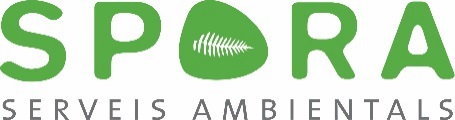 Per a: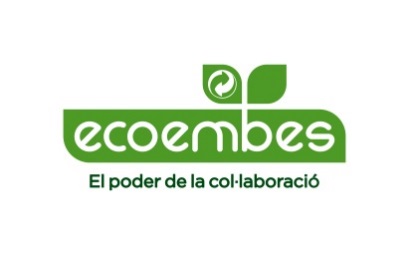 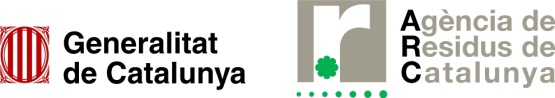 Octubre 2017INTRODUCCIÓEl present document ha sigut elaborat per SPORA SERVEIS AMBIENTALS, S.L. a petició d’Ecoembalajes España, S.A. en el marc dels Fons de Promoció del Conveni Marc 2013-2018 signat amb l’Agència de Residus de Catalunya. La finalitat del mateix és esdevenir un model de plec tècnic de recollida porta a porta per a que totes les entitats municipals el puguin fer servir com a base per a l’elaboració del plec tècnic de recollida de residus, en el cas de voler implantar una model de recollida porta a porta. El document inclou tots els aspectes del servei de recollida domiciliaris i comercials, incloent també els serveis de deixalleria, residus voluminosos, poda, mercats setmanals, actes i esdeveniments, i els sistemes tecnològics d’informació, comunicació i control. Aquest plec tipus és aplicable a tot tipus de municipis, independentment del seu nombre d’habitants, a tot tipus d’entitats de gestió (municipal, supramunicipal) i, fins i tot, es pot aplicar en entitats de gestió amb més d’un tipus de recollida. En tot cas caldrà adaptar el plec al model definit en cada cas. En aquest model de plec s’han incorporat aspectes novedosos pel que fa la tecnologia del sector i a la identificació del generador, al seguiment de la participació i de les incidències i als criteris de valoració. El present document està disponible en diversos formats (.pdf i .doc) per a facilitar el seu ús i adaptació. ÍNDEXANNEXOSAnnex I. Tipologia edificatòria i distribució de les finques. Ubicació de les microdeixalleries tancades amb control d’accés.Annex II. Delimitació dels sectors amb recollida Porta a Porta.Annex III. Solució personalitzada per les finques plurifamiliars.Annex IV. Ubicació de les àrees d’aportació tancades amb control d’accés per als habitatges aïllats i els nuclis rurals.Annex V. Grans productors.Annex VI. Contenidors actual per municipi.Annex VII. Imatge del nou servei.ÍNDEX DE TAULESTaula 1. Municipis inclosos en el servei	9Taula 2. Dades generals	10Taula 3. Tipologia edificatòria	10Taula 4. Activitats econòmiques i equipaments	10Taula 5. Municipis amb recollida porta a porta domèstica en els nuclis urbans	12Taula 6. Sistema d’aportació dels residus domiciliaris en nuclis urbans	12Taula 7. Sistema d’aportació dels residus domiciliaris en nuclis urbans	13Taula 8. Freqüències comunes en la recollida porta a porta domiciliària	13Taula 9. Horari previst de recollida porta a porta domiciliària en nuclis urbans	13Taula 10. Calendari de recollida porta a porta domiciliària en nuclis urbans	14Taula 11. Nombre d’àrees tancades per habitatges o nuclis disseminats	17Taula 12. Contenidors per àrea	17Taula 13. Freqüència prevista de recollida de les àrees tancades	18Taula 14. Calendari de recollida de les àrees tancades	18Taula 15. Activitats econòmiques i equipaments amb recollida porta a porta	21Taula 16. Sistema d’aportació dels residus domiciliaris en nuclis urbans	21Taula 17. Freqüència prevista en la recollida porta a porta comercial i d’equipaments	22Taula 18. Calendari de recollida porta a porta comercial i d'equipaments	22Taula 19. Microdeixalleries previstes per municipis	26Taula 20. Deixalleries fixes	27Taula 21. Freqüències servei  de recollida de voluminosos	35Taula 22. Mercats setmanals i nombre de parades aproximat.	38Taula 23. Actes i esdeveniments festius	40Taula 24. Plantes i instal·lacions destí per fracció	42Taula 25. Hores mensuals previstes d’atenció al públic	52Taula 26. Xerrades i jornades d’espai informatiu previstes per la implantació en els municipis amb recollida porta a porta	54Taula 27. Activitats econòmiques i equipaments	56DISPOSICIONS GENERALSObjecte DEL CONTRACTEEl present plec té per objecte definir les condicions tècniques per a la prestació del servei de recollida i transport de residus municipals a 					. Aquestes determinacions, conjuntament amb les que estableixi el plec de clàusules administratives particulars, regiran la prestació de l’esmentat servei, que haurà d’executar-se amb estricta subjecció a les instruccions d’ambdós plecs i els seus corresponents annexes.L’objecte del contracte inclou la prestació del servei, obra i subministrament dels elements necessaris per la seva execució, en els termes següents:Recollida de residus domiciliaris porta a porta en nuclis urbans per les fraccions: 						Recollida de residus comercials i d’equipaments porta a porta per les fraccions:  					Recollida dels contenidors de les àrees d’aportació tancades amb control d’accés per les zones amb habitatges aïllats dels municipis amb recollida porta a porta. (en cas que es prevegi)Recollida de microdeixalleries i servei de deixalleria. (en cas que es prevegi)Recollida de residus voluminosos porta a porta.Recollida de poda porta a porta.Recollida selectiva  dels residus generats als mercats setmanals: FORM, envasos, paper i cartró, vidre i resta.Recollida selectiva dels residus d’actes i esdeveniments festius: FORM, envasos, paper i cartró, vidre i resta. Repassos, recollida de bosses abandonades o mal seleccionades que es localitzen a la via pública.Transport i descàrrega de residus a plantes de tractament i gestors autoritzatsServei de reposició de contenidors, cubells i altres elements descrits als plecs essencials per a la realització del servei.Servei de neteja i manteniment periòdics dels contenidors, àrees d’aportació i microdeixalleries. (en cas que es prevegi)Campanya d’implantació (en cas que es prevegi)Retirada dels contenidors del servei actual presents a la via pública i el seu emmagatzematge a la base logística del servei, tal i com preveu el punt 20 del Plec Tècnic.Subministrament de tots els elements d’aportació (cubells i contenidors) per a la recollida domèstica, comercial i d’equipaments, amb TAG RFID per a la seva identificació i control.Construcció de les àrees d’aportació i les microdeixalleries tancades amb control d’accés electrònic (en cas que es prevegi)àmbit territorialEl servei de recollida de residus municipals es durà a terme 			. En tots els casos el model bàsic és la recollida porta a porta, amb ajustaments de freqüències en determinats municipis: Taula 1. Municipis inclosos en el serveiObjectius generals DEL CONTRACTES’estableixen uns objectius mínims del contracte. El sistema de recollida porta a porta té com a objectiu principal assolir elevats índex de recollida selectiva, millorar la qualitat de totes les fraccions selectives  i reduir la quantitat de fracció RESTA destinada a disposició.Els objectius quantitatius es calculen en base a la suma de les tones de fraccions de recollida selectiva, sobre el total de tones recollides de les mateixes fraccions més la resta, inclòs el tèxtil sanitari.Els objectius qualitatius es calcularan en base al percentatge d’impropis presents en la fracció orgànica i en els envasos lleugers, d’acord amb les caracteritzacions realitzades per l’Agència de Residus de Catalunya, en el cas de la FORM, i per Ecoembes, en el cas dels envasos lleugers, amb la freqüència que ells mateixos determinin. Els resultats de les caracteritzacions s’aplicaran als mesos posteriors fins a l’obtenció de nous resultats.Es fixa com a objectiu superar el 	% en pes de recollida selectiva global.  Amb aquest objectiu l’empresa adjudicatària, amb coordinació amb l’àrea de medi ambient del 				, executarà totes les actuacions i inversions necessàries per assolir-lo.També es fixa un objectiu mínim de qualitat, amb la garantia d’assolir un màxim d’un 	%  d’impropis per la FORM i d’un 	%  pels envasos lleugers, fet que es troba condicionat al correcte desenvolupament de les tasques dels operaris de recollida.El no assoliment d’aquests objectius comportarà una regulació econòmica tal i com es preveu en el  Plec de Prescripcions Administratives.CARACTERÍSTIQUES per al dimensionament del serveiPer a garantir l’òptim dimensionament del servei  s’ha dut a terme un treball de camp en tots els municipis que ha permès definir els aspectes següents:Tipologia edificatòria i distribució de les finques. Annex IDelimitació dels sectors amb recollida porta a porta. Annex IISolució personalitzada per les finques plurifamiliars. Annex IIIUbicació de les àrees d’aportació tancades amb control d’accés per als habitatges aïllats i els nuclis rurals. Annex IVNombre, tipologia i contenerització d’activitats comercials i equipaments. Annex VTot i que en els Annexos del present plec s’adjunta la documentació detalla de cadascun dels municipis, en aquest apartat es resumeixen les dades bàsiques útils per al dimensionament del servei de recollida en aquests municipis.Taula 2. Dades generals Taula 3. Tipologia edificatòria Taula 4. Activitats econòmiques i equipaments servei de recollida porta a porta de residus domiciliaris en nuclis urbansEl servei de recollida porta a porta en nuclis urbans s’implantarà en 				 dins les àrees compreses en la zonificació definida en l’Annex II.Taula 5. Municipis amb recollida porta a porta domèstica en els nuclis urbansEn relació al nombre d’habitatges del nucli urbà l’empresa adjudicatària assumirà la prestació del servei, fins a un augment per municipi del 10% del nombre d’habitatges, sense que tingui la consideració de modificació del preu del contracte i per tant es considerarà inclòs dins del preu de l’adjudicació del servei.El servei de recollida en les zones amb recollida porta a porta s’haurà de regir per les especificacions que es detallen a continuació:Sistema d’aportació dels residus DOMICILIARIS Els residus domèstics en nuclis urbans es recolliran i es lliuraran segons els criteris descrits a continuació. Per cada fracció es preveu més d’un model d’aportació amb l’objectiu de personalitzar la solució de les finques plurifamiliars. Taula 6. Sistema d’aportació dels residus domiciliaris en nuclis urbansEl treball de camp de blocs plurifamiliars ha permès determinar el sistema d’aportació per aquells amb més de 		 habitatges per finca, descrit en la següent taula:Taula 7. Sistema d’aportació dels residus domiciliaris en nuclis urbansL’empresa adjudicatària es farà càrrec de la compra i la instal·lació dels penjadors  i/o tots els elements necessaris per a facilitar l’aportació dels blocs plurifamiliars. HORARIS I FREQÜÈNCIES DE RECOLLIDA PORTA A PORTA DE RESIDUS La freqüència i els horaris de recollida varien en funció de les característiques de cada municipi. Durant el transcurs del contracte les freqüències de recollida en alguns municipis podran variar segons les necessitats. En aquest cas es recalcularà l’import a facturar segons els preus unitaris oferts. Aquestes modificacions sols es podran realitzar anualment, coincidint amb l’any natural.Taula 8. Freqüències comunes en la recollida porta a porta domiciliària Taula 9. Horari previst de recollida porta a porta domiciliària en nuclis urbansPer tant, el calendari de recollida, tenint en compte les freqüències establertes i l’horari de recollida serà el que s’indica a la següent taula:Taula 10. Calendari de recollida porta a porta domiciliària en nuclis urbansEls tèxtil sanitari i els excrements d’animals domèstics, formen part de la fracció resta i es recolliran conjuntament amb aquesta fracció el dia que correspongui. També es recollirà cada dia de recollida, sempre i quan s’aportin en una bossa a part, identificada amb un adhesiu, i situada damunt el cubell (però mai dins). Les restes de jardineria de mida petita no llenyosa (gespa, fullaraca, rams de flors, etc.) es recolliran juntament amb la fracció orgànica, sempre que no superin un volum de 	 litres.En qualsevol cas, el 				es reserva la facultat, per necessitats del servei, d’ajustar els horaris i els dies de recollida de cadascuna de les fraccions, sense que això representi un increment del cost de la prestació del servei de recollida selectiva.Es garantirà la recollida dels residus domiciliaris tots els dies de l’any, excepte els indicats a continuació:_________________Indicar dies festius sense recollida.En aquests casos, la fracció que correspongui es recollirà el següent dia de recollida coincidint amb la del calendari establert. Es recolliran dos fraccions la corresponent al dia i la no realitzada la jornada festiva anterior.L’empresa contractista haurà de garantir que s’informa a tota la població de les modificacions previstes, a través de cartes informatives i cartells recordatori.Anualment es realitzarà un calendari amb les previsions de recollida que inclourà les especificitats dels dies festius. Aquest calendari serà acordat entre 				 i l’empresa prestadora del servei, i comunicat als ciutadans dels esmentats municipis bé mitjançant un calendari en paper.RUTES I EQUIPS DE RECOLLIDALa recollida porta a porta s’haurà de realitzar amb els equips que millor s’adeqüin a les  característiques de municipi.Cada licitador ha de proposar de forma detallada les rutes previstes i els equips, justificant els rendiments i la idoneïtat en base a logística i a les característiques dels nuclis urbans objectes del servei. Així, en cas que es proposin solucions específiques per determinats sectors com zones amb carrers estrets, etc., caldrà especificar-ho en la memòria tècnica.criteris de qualitat de les fraccions recollidesEn termes generals, els criteris de valoració que haurà de seguir l’empresa que es faci càrrec del servei de recollida selectiva seran els següents: La coincidència del material dipositat al punt de recollida pel generador amb la fracció que correspon ser recollida segons el calendari establert. L’absència d’impropis en el material lliurat al punt de recollida.Per a la valoració del criteri d’absència d’impropis, s’haurà de tenir en compte les consideracions següents:FORM: Es considerarà un material apte aquell que es trobi dins una bossa compostable i contingui únicament restes orgàniques compostables, és a dir, restes de menjar i restes vegetals de mida petita que poden ser recollides selectivament i susceptibles de degradar-se biològicament. Per fer-ne la valoració els operaris hauran de fer un reconeixement visual del material lliurat i hauran de sospesar la bossa compostable per fer-ne una valoració del pes. Només caldrà fer una inspecció visual de l’interior de la bossa en el cas que el pes sigui sospitosament baix.RESTES VEGETALS NO LLENYOSA DE MIDA PETITA: Únicament es recollirà  les restes vegetals de  mida petita contingudes dins un volum màxim de 80 litres. Per volums majors, caldrà utilitzar el servei de recollida de poda.ENVASOS LLEUGERS: Es considerarà un material apte aquell que contingui únicament envasos lleugers que no siguin de paper o cartró, amb el distintiu del punt verd d’ECOEMBES (ampolles de plàstic, llaunes metàl·liques, brics, safates, bosses de plàstic o metal·litzades, malles de plàstic i altres residus de naturalesa assimilable). Les bosses que contenen aquestes deixalles tenen, en termes generals, molt volum i poc pes. Per fer-ne la valoració els operaris hauran de fer un reconeixement visual del material lliurat i hauran de sospesar la bossa d’envasos; només caldrà fer una inspecció visual de l’interior de la bossa en el cas que el pes sigui sospitosament alt.PAPER I CARTRÓ: Es considerarà un material apte tot aquell paper i cartró (sigui o no envàs) que no formi part d’un material mixt, que no estigui brut i que no estigui contingut dins una bossa de plàstic. Per fer-ne la comprovació serà suficient la inspecció visual. VIDRE: Es considerarà un material apte tot aquell vidre, sigui envàs o no envàs, que es lliuri sense bossa, taps ni tapes. Per fer-ne la comprovació serà suficient la inspecció visual.TÈXTIL SANITARI (Bolquers, compreses, etc.) I EXCREMENTS D’ANIMALS DOMÈSTICS: Únicament es recolliran aquelles bosses identificades amb l’adhesiu homologat o els contenidors específics adquirits pels grans generadors que generen aquest tipus de residu.Quan el personal detecti la presència de material impropis o una aportació incorrecta que no es correspon amb el material que pertoca en el dia de recollida corresponent, no es recollirà el cubell o bujol i es deixarà en el punt de la via pública on s’hagi trobat.En cas que l’aportació es realitzi amb algun element no homologat pel servei o en una bossa directament a terra, no es recolliran i es deixarà en el punt de la via pública on s’hagi trobat.En tots dos casos s’identificarà la incidència amb un adhesiu on caldrà especificar el tipus d’incidència. El disseny i l’edició d’aquestes etiquetes anirà a càrrec de l’empresa adjudicatària i serà prèviament aprovat pels serveis tècnics.L'empresa contractada informarà diàriament al 			 de les incidències a través dels mecanismes establerts en el present plec (veure apartat 13).servei de recollida D’ÀREES TANCADES AMB CONTROL D’ACCÉS ELECTRÒNIC (en cas que se’n prevegin)El servei de recollida d’àrees tancades amb control d’accés electrònic es preveu per garantir el servei a tots els habitatges aïllats o nuclis rurals on no s’ha previst realitzar un servei de recollida porta a porta. Les ubicacions detallades de cada àrea es poden consultar a l’Annex IV del present plec. Tots els usuaris d’habitatges aïllats o nuclis rural disposaran d’una targeta vinculada a l’habitatge que facilitarà l’accés i el reconeixement d’aquests usuaris a les àrees tancades.Taula 11. Nombre d’àrees tancades per habitatges o nuclis disseminatsEl servei de recollida d’àrees tancades s’haurà de regir per les especificacions que es detallen a continuació:nombre i tipologia de CONTENIDORS Cada àrea disposarà de contenidors suficients de totes les fraccions, tal i com es descriu en la següent taula: Taula 12. Contenidors per àreaHORARIS I FREQÜÈNCIES DE RECOLLIDA de les àrees tancades La recollida d’àrees tancades s’haurà de realitzar coincidint amb la recollida porta a porta domèstica.Taula 13. Freqüència prevista de recollida de les àrees tancades L’horari de recollida de recollida coincidirà amb el de la recollida porta a porta domèstica del nucli urbà.Per tant, el calendari de recollida, tenint en compte les freqüències establertes i l’horari de recollida serà el següent:Taula 14. Calendari de recollida de les àrees tancades En qualsevol cas, el 				 es reserva la facultat, per necessitats del servei, d’ajustar els horaris i els dies de recollida de cadascuna de les fraccions, sense que això representi un increment del cost de la prestació del servei de recollida selectiva.NETEJA I MANTENIMENT DE LES ÀREES TANCADESL’empresa contractista serà la responsable del manteniment i la reparació de les àrees tancades. Qualsevol desperfecte, sigui per causa directa del servei o alinea (vandalisme, etc.), haurà de ser reparat per l’empresa adjudicatària. L’empresa haurà de comunicar al 			 el desperfecte i el termini de reparació, l’incompliment del termini serà objecte de sanció. En aquest sentit, tant l’estructura de les àrees com la tecnologia s’hauran de mantenir en perfecte estat de conservació i funcionament, i aquest manteniment serà responsabilitat de l’adjudicatari.L’empresa contractada s’encarregarà del manteniment i la neteja de l’interior i l’exterior de les àrees, que serà 						.Igualment en cada recollida realitzada a l’àrea tancada s’haurà de realitzar una inspecció visual dels diferents contenidors i del seu exterior. En cas que es detecti qualsevol situació anòmala com per exemple: bosses o residus fora de l’àrea, fora dels contenidors o residus mal classificats.  S’haurà d’actuar dins de les possibilitats per tal de solucionar el problema detectat. També s’haurà de notificar la incidència i l’estat de resolució, segons els mitjans descrits en l’apartat 13 del present plec i l’oferta presentada.L'empresa contractista haurà de mantenir el parc de bujols i contenidors de les àrees en perfecte estat de conservació, i haurà de dur a terme, quan s’escaigui i amb la màxima celeritat possible, les reparacions necessàries per a garantir el bon ús dels mitjans d’aquest parc i, en darrer cas, la seva substitució.La conservació i el manteniment dels bujols i dels contenidors anirà a càrrec de l'empresa contractada i el 			 no es farà responsable dels danys o desperfectes que s'hi puguin produir.L’empresa contractada assumirà una neteja mensual de tots els bujols i contenidors de les àrees tancades. Aquesta tasca comportarà el rentat interior i exterior dels contenidors, procurant la retirada d’incrustacions i taques, i la seva desinfecció.RUTES I EQUIPS DE RECOLLIDALes rutes i els equips hauran de coincidir amb els proposats per realitzar el servei de recollida porta a porta en els nuclis urbans, de manera que caldrà tenir-ho en compte alhora de plantejar el dimensionament, el qual haurà de justificar i recollir en la memòria tècnica.criteris de qualitat de les fraccions recollidesEn termes generals, els criteris de valoració que haurà de seguir l’empresa que es faci càrrec del servei de recollida selectiva seran els següents: La coincidència del material dipositat al contenidor amb la fracció que correspon segons el color del contenidor (marró per la FORM, verd pel vidre, blau pel paper-cartró, groc pels envasos lleugers i gris per la Resta).Per a la valoració del criteri d’absència d’impropis, s’haurà de tenir en compte les consideracions següents:FORM: Es considerarà un material apte aquell que es trobi dins una bossa compostable i contingui únicament restes orgàniques compostables, és a dir, restes de menjar i restes vegetals de mida petita que poden ser recollides selectivament i susceptibles de degradar-se biològicament.  Per fer-ne la valoració els operaris hauran de fer un reconeixement visual del material dipositat al contenidor. ENVASOS LLEUGERS: Es considerarà un material apte aquell que contingui únicament envasos lleugers que no siguin de paper o cartró, amb el distintiu del punt verd d’ECOEMBES. Les bosses que contenen aquestes deixalles tenen, en termes generals, molt volum i poc pes. Per fer-ne la valoració els operaris hauran de fer un reconeixement visual del material dipositat al contenidor. PAPER I CARTRÓ: Es considerarà un material apte tot aquell paper i cartró que no formi part d’un material mixt, que no estigui brut i que no estigui contingut dins una bossa de plàstic. Per fer-ne la comprovació serà suficient la inspecció visual. VIDRE: Es considerarà un material apte tot aquell vidre que es lliuri sense bossa, taps ni tapes. Per fer-ne la comprovació serà suficient la inspecció visual.TÈXTIL SANITARI I EXCREMENTS D’ANIMALS DOMÈSTICS: Únicament es recolliran aquelles bosses identificades amb l’adhesiu homologat o els contenidors específics adquirits pels grans generadors que generen aquest tipus de residu.L'empresa contractada informarà diàriament al 					 de les incidències a través dels mecanismes establerts en el present plec (veure apartat 13).servei de recollida porta a porta de residus comercials i d’equipaments El servei de recollida porta a porta per activitats econòmiques i equipaments s’implantarà en 				 dins les àrees compreses en les zones porta a porta. La recollida porta a porta de residus comercials i d’equipaments s’efectuarà simultàniament  i conjuntament a la recollida porta a porta dels residus domiciliaris.Taula 15. Activitats econòmiques i equipaments amb recollida porta a portaEn relació al nombre d’activitats econòmiques i equipaments del municipi l’empresa adjudicatària assumirà la prestació del servei, fins a un augment per municipi del 10% de les mateixes, sense que tingui la consideració de modificació del preu del contracte i per tant es considerarà inclòs dins del preu de l’adjudicació del servei.El servei de recollida de residus comercial i d’equipaments porta a porta s’haurà de regir per les especificacions que es detallen a continuació:Sistema d’aportació dels residus COMERCIALs I D’EQUIPAMENTsEls residus comercial i d’equipament es recolliran i es lliuraran segons els criteris descrits a continuació. Per cada fracció es preveu més d’un tipus de cubell o contenidor amb l’objectiu de personalitzar la solució per cada establiment. En l’Annex V, es detalla el dimensionament de la contenerització per cada establiment i el resum global.Taula 16. Sistema d’aportació dels residus domiciliaris en nuclis urbansHORARIS I FREQÜÈNCIES DE RECOLLIDA PORTA A PORTA DE RESIDUS comercials i d’equipamentsLa recollida de residus comercials i d’equipaments coincidirà amb la recollida porta a porta de residus domiciliaris dels nuclis urbans, a la qual s’afegirà un reforç específics per les fraccions 					.Taula 17. Freqüència prevista en la recollida porta a porta comercial i d’equipamentsL’horari de recollida coincidirà amb la recollida porta a porta dels residus domiciliaris de nuclis urbans, excepte en el cas dels reforços, que serà 					. Taula 18. Calendari de recollida porta a porta comercial i d'equipamentsEls tèxtil sanitari i els excrements d’animals domèstics, formen part de la fracció resta i es recolliran conjuntament amb aquesta fracció el dia que correspongui. També es recollirà cada dia de recollida, sempre i quan s’hagi sol·licitat de forma expressa als responsables de 					 i aquests ho hagin autoritzat. En qualsevol cas, el 				 es reserva la facultat, per necessitats del servei, d’ajustar, els horaris i els dies de recollida de cadascuna de les fraccions, sense que això representi un increment del cost de la prestació del servei de recollida selectiva.RUTES I EQUIPS DE RECOLLIDALes rutes i els equips hauran de coincidir amb els proposats per realitzar el servei de recollida porta a porta, de manera que  caldrà tenir-ho en compte alhora de plantejar el dimensionament, el qual s’haurà de justificar i recollir en la memòria tècnica.D’altra banda el reforços previstos s’hauran de realitzar amb els equips que millor s’adeqüin a les  característiques del servei.Cada licitador ha de proposar de forma detallada les rutes previstes i els equips per al reforç de la recollida comercial i d’equipaments, justificant els rendiments i la idoneïtat en base a logística i a les característiques del servei. Aquesta informació caldrà especificar-la en la memòria tècnica.criteris de qualitat de les fraccions recollidesEn termes generals, els criteris de valoració que haurà de seguir l’empresa que es faci càrrec del servei de recollida selectiva seran els següents: La coincidència del material dipositat al punt de recollida pel generador amb la fracció que correspon ser recollida segons el calendari establert. L’absència d’impropis en el material lliurat al punt de recollida.Per a la valoració del criteri d’absència d’impropis, s’haurà de tenir en compte les consideracions següents:FORM: Es considerarà un material apte aquell que es trobi dins una funda compostable i contingui únicament restes orgàniques compostables, és a dir, restes de menjar i restes vegetals de mida petita que poden ser recollides selectivament i susceptibles de degradar-se biològicament. Per fer-ne la valoració els operaris hauran de fer un reconeixement visual del material lliurat. ENVASOS LLEUGERS: Es considerarà un material apte aquell que contingui únicament envasos lleugers que no siguin de paper o cartró, amb el distintiu del punt verd d’ECOEMBES. Les bosses que contenen aquestes deixalles tenen, en termes generals, molt volum i poc pes. Per fer-ne la valoració els operaris hauran de fer un reconeixement visual del material lliurat.PAPER I CARTRÓ: Es considerarà un material apte tot aquell paper i cartró que no formi part d’un material mixt, que no estigui brut i que no estigui contingut dins una bossa de plàstic. Per fer-ne la comprovació serà suficient la inspecció visual. VIDRE: Es considerarà un material apte tot aquell vidre que es lliuri sense bossa, taps ni tapes. Per fer-ne la comprovació serà suficient la inspecció visual.TÈXTIL SANITARI I EXCREMENTS D’ANIMALS DOMÈSTICS: Únicament es recollirà el tèxtil sanitari dels establiments validat pels responsables del 			.Quan el personal detecti la presència de material impropis o una aportació incorrecta que no es correspon amb el material que pertoca, no es recollirà el cubell o bujol i es deixarà en el punt de la via pública on s’hagi trobat.En cas que l’aportació es realitzi amb algun element no homologat pel servei o en una bossa directament a terra, no es recolliran i es deixarà en el punt de la via pública on s’hagi trobat.En tots dos casos s’identificarà la incidència amb un adhesiu on caldrà especificar el tipus d’incidència. El disseny i l’edició d’aquestes etiquetes anirà a càrrec de l’empresa adjudicatària i serà prèviament aprovat pels serveis tècnics.L'empresa contractada informarà diàriament al 				 de les incidències a través dels mecanismes establerts en el present plec  (veure apartat 13 ).repassos i recollida de bosses incorrectesL’empresa contractista haurà de preveure un servei diürn amb una freqüència de 	 dies a la setmana, els primers sis mesos de servei, per a la retirada de materials incorrectes o bosses que hagin pogut quedar a la via pública en els sectors amb recollida porta a porta. Una vegada finalitzats els primers sis mesos de servei es revisarà la freqüència inicial amb l’objectiu de reduir-la a 		 vegada a la setmana.La planificació del servei de recollida de bosses es farà tenint en compte el registre d’incidències dels serveis de recollida anteriors. Tot i que també s’hauran de recollir les bosses que no estiguin registrades com a incidència.Els dies de retirada de bosses seran variables d’una setmana a l’altra i s’acordarà entre l’empresa contractada i el 				, per tal d’evitar que els generadors percebin que un determinat dia de la setmana es fa sempre aquest servei i evitar que es pugui consolidar l’aportació de bosses al carrer fora dels horaris establerts.En tot cas, aquest servei no es farà el dia de recollida de la fracció resta, atès que és el dia que ja es recullen totes les bosses i materials que hi ha al carrer, siguin d’aquell dia o d’altres.El servei no podrà començar abans de les 		, per tal de permetre que abans es dugui a terme l’acció inspectora corresponent.Es recolliran totes les bosses i altres materials (excepte voluminosos) que hi hagi als carrers, estiguin o no etiquetades.Totes les rutes de repassos passaran també per les microdeixalleries i les àrees d’aportació. (en cas que es prevegin)Els materials recollits es tractaran com a fracció resta, de manera que hauran de ser transportats al centre de tractament corresponent.L’empresa contractista haurà d’informar setmanalment de la presència de punts crítics de concentració de bosses, en cas que hi siguin, per tal de facilitar l’actuació dels responsables municipals.recollida de microdeixalleries i servei de DEIXALLERIA (en cas que es prevegi)El servei de recollida i transport de residus inclou el servei de recollida de microdeixalleries i de gestió de les deixalleries comarcals en l’àmbit del servei, amb l’objectiu d’oferir a la població l’aportació de manera selectiva els residus que no tenen cap altre circuit específic de recollida.Els residus recollits en les microdeixalleries i les deixalleries cal orientar-los vers la reutilització, la recuperació i el reciclatge, i minimitzar la fracció Resta. Pel servei de recollida de les microdeixalleries el licitador haurà de transportar els residus a qualsevol de les deixalleries fixes objectes de gestió determinades en el present plec.Tots els materials recollits a les deixalleries i microdeixalleries, exceptuant les fraccions FORM, envasos, paper i cartró, vidre i Resta, seran propietat de l’empresa contractista i s’haurà de fer càrrec dels costos de tractament derivats de la gestió d’aquests residus.L’empresa adjudicatària es responsabilitzarà del lliurament dels materials recollits a la deixalleria als gestors autoritzats que garanteixin la gestió correcta i que compleixin la normativa legal vigent.La gestió dels residus d’aparells elèctrics i electrònics es realitzarà a través del sistema integrat de gestió OFIRAEE, d’acord amb les condicions que estableixi aquest sistema i el 			.El licitador en la seva oferta haurà d'expressar quin és el gestor o recuperador autoritzat, en cas de canvis en el destí d’algun residu caldrà notificar-ho als responsables del  					.recollida de microdeixalleriesEl nou model de recollida preveu una major corresponsabilització dels generadors i el conseqüent increment de recollida selectiva associat. Aquest fet obliga a plantejar incrementar la cobertura actual relativa al servei de recollida de petits residus especials per evitar que es destinin a la fracció Resta.Per tal de millorar aquesta cobertura, el licitador haurà de construir les àrees tancades amb control d’accés que facin la funció de microdeixalleria, alhora que actuaran com àrea d’emergència controlada.Taula 19. Microdeixalleries previstes per municipisEl licitador haurà de proposar l’organització de l’espai interior. Tenint en compte que caldrà preveure la recollida dels residus següents:FORM (mínim 	 contenidors de 240 litres)Envasos lleugers (mínim 		 contenidor de 1.100 litres)Paper i cartró (mínim 	 contenidor de 1.100 litres)Vidre (mínim 	 contenidors de 240 litres)Resta (mínim 	 contenidor de 1.100 litres)Tèxtil (roba i calçat)Oli vegetal usatFluorescents, làmpades de vapor de mercuri i bombetesPilesTònersPintures, dissolvents, vernissosPetits electrodomèsticsEl 				es reserva la facultat de modificar la relació de productes admesos i no admesos.El licitador haurà de proposar el sistema de contenció de cada tipologia de residus dins l’àrea i com haurà de realitzar l’usuari l’aportació de cadascun d’ells, la freqüència i els mitjans necessaris per la recollida de les microdeixalleries, tenint en compte que les fraccions ordinàries (FORM, envasos, paper i cartró, vidre i Resta) es recolliran coincidint amb les freqüències previstes per la resta d’àrees tancades amb control d’accés. L’empresa contractada s’encarregarà del manteniment i la neteja periòdica de tots els elements de contenció proposats i, sempre que sigui necessari, de la seva substitució.El licitador haurà de presentar la proposta de servei i freqüències de recollida de les microdeixalleries.  Independentment de la proposta presentada s’haurà de garantir que no es produeixin desbordaments i, per tant, caldrà realitzar el buidatge de qualsevol fracció en cas que arribi al límit de la seva capacitat, en un període de temps inferior al previst en un màxim de 24 h des de l’ avís.SERVEI DE DEIXALLERIA FIXAÉs objecte del present servei la gestió de les deixalleries de 					. Les deixalleries disposen dels elements següents:L’horari d’obertura de cadascuna de les deixalleries serà el següent:Taula 20. Deixalleries fixesL’horari podrà estar subjecte a variacions segons l’estació anual i podrà ser modificat pel 		.Els horaris i dies d’obertura podran ser modificats amb la finalitat d’adaptar-se a les necessitats dels usuaris i millora del servei.En el cas que s’obrin noves deixalleries l’horari pot ser distribuït de nou entre les noves deixalleries. En el cas que es sobrepassin les hores de servei actual es facturaran segons els preus unitaris ofertats.Per poder fer ús del servei de deixalleries els usuaris particulars hauran d’estar donats d’alta al Padró municipal de la taxa per recollida d’escombrariesEn el cas de les activitat econòmiques seran considerades com usuàries del servei totes aquelles que estiguin donades d’alta en el servei de recollida comercial.El prestador del servei haurà de dinamitzar i adequar l’espai a la deixalleria que actuï com a espai de reutilització/intercanvi de productes. Aquest espai funcionarà seguint les normes d'ús que s'aprovin. Caldrà registrar el número de materials que poden ser objecte de reutilització, i registrar el pes d’aquests.  En aquest espai es durà a terme una autoreparació centrada sobretot en electrodomèstics, electrònica, informàtica, tèxtil, bicicletes, bricolatge, lampisteria, etc. per tal d’ampliar la funció de la deixalleria i que esdevingui un lloc de preparació per a la reutilització amb l’objectiu final de reduir els residus generats.A més de les funcions pròpies de la deixalleria, caldrà habilitar un espai com a àrea d’emergència controlat i obert a la ciutadania durant l’horari d’obertura de la deixalleria.L’operari de la deixalleria adquireix, amb el nou model de recollida de residus, un paper d’informador i detector d’incidències que caldrà comunicar als responsables municipals.Els serveis previstos associats a la gestió de la deixalleria es detallen a continuació:Gestió de la deixalleria, que inclou els següents aspectes:Obrir i tancar la deixalleria en les hores previstes.Portar el control dels usuaris, de la seva procedència i del pes dels residus que  els usuaris hi portinComprovar si els materials aportats són acceptables a la instal·lació, si es tracta de materials acceptats l’operari haurà de registrar les dades de l’usuari.Controlar l’entrada i sortida de materials, siguin productes o residus, registrar les entrades i emetre albarans.Elaborar un llibre de registre, en el qual s’indicarà l’evolució i incidències en el temps de l’explotació, el productor o origen, i la quantitat dels residus recuperats a la planta, així com els residus no aprofitables o produïts en les seves instal·lacions especificant tipus, quantitat i destinació.Garantir la correcta disposició dels materials en el lloc adequat i de la forma reglamentada.Actuar immediatament en cas de situacions de risc (vessament d’algun residu, incendi, actes de vandalisme, etc.).Realitzar el manteniment de la maquinària i els equips de la deixalleria.Impedir el dipòsit de materials no admesos o en quantitats superiors a les màximes admissibles.Facilitar l’entrada i classificació de materials d’acord amb aquest Plec.Informar als usuaris del funcionament de la deixalleria i dels avantatges de la seva correcta participació.Impedir l’entrada a particulars que resideixen en algun dels municipis que no ha encomanat la prestació del servei.Comunicar qualsevol incidència que no permeti l’aportació puntual de residus d’origen comercial.Sol·licitar permís per revocar puntualment l’aportació de determinats residus d’origen comercial, per motiu de l’estat d’ompliment de les instal·lacions.Impedir l’entrada als usuaris no admesos.Impedir l’entrada al públic en el magatzem de residus especials.Vetllar per la seguretat d’usuaris i visitants.Avisar als serveis comarcals de qualsevol contratemps o anomalia.Informar amb l’antelació deguda de l’estat dels materials per la seva puntual retirada.Garantir que retiren els materials les persones, empreses i vehicles autoritzats.Complimentar els fulls diaris d’incidències i d’entrades i sortides de materials.Procedir a les petites reparacions amb celeritat i eficàcia.Desballestar els voluminosos en les parts aprofitables i classificables.Identificar adequadament tot residu especial que arribi a la deixalleria sense identificar, recavant el màxim d’informació de la persona que el lliura: data, lloc de procedència, utilitat, etc. No s’acceptaran en cap cas residus especials no identificats d’origen comercial.Donar justificant per als residus aportats, especificant la data, tipologia i quantitat (en pes o volum).Respondre a les instruccions o requeriments sobre qualsevol qüestió relacionada amb el servei de deixalleria.Col·laborar amb tasques de difusió ambiental i de reforç permanent de la participació.Controlar el funcionament i el manteniment de les instal·lacions i la maquinària.Mantenir l'ordre i la neteja de la instal·lació.Gestió de l’espai d’intercanvi i d’autoreparació.Reportar les dades i altra informació d’interès sol·licitada Transport de residus fins a les empreses gestores.Gestió de l’àrea d’emergència, que inclou el següent aspectes:Controlar l’ús de l’àrea d’emergència i identificar els usuarisMantenir els contenidors i realitzar les operacions de neteja necessàriesGarantir el buidat de tots els contenidorsresidus aptesD’acord amb les respectives llicències ambientals els residus autoritzats a ser recepcionats a les deixalleries són els següents:Residus especials: els residus especials són aquells que tenen elevada un component de toxicitat o perillositat i que per tant poden provocar un impacte ambiental negatiu en cas d’abocar-se barrejats amb la resta de brossa o d’abocar-se al medi. L’objectiu específic de les deixalleries és recollir aquest tipus de productes, que no tenen cap servei públic de recollida a domicili, i destinar-los a la seva correcta gestió. Són productes especials: les pintures, vernissos, dissolvents, bases, tòners d’impressora, piles, medicaments, fluorescents, termòmetres de mercuri, radiografies, olis minerals, bateries, esprais, insecticides, pesticides, ferralla electrònica, electrodomèstics amb CFCs, pneumàtics i qualsevol producte que tingui etiqueta de perillositat (de color taronja).Residus no especials i inerts: paper i cartró, envasos, vidre, roba, olis vegetals, ferralla, restes de poda i jardineria, runes i restes d’obres menors, voluminosos (mobles i electrodomèstics sense CFCs), fustes, matalassos, vidres de cotxe, vidre pla i vidre armat.Residus comercials: residus municipals generats per l’activitat pròpia del comerç al detall i a l’engròs, l’hoteleria, els bars, els mercats, les oficines i els serveis. Són equiparables a aquesta categoria, als efectes de la gestió, els residus originats a la indústria que tenen la consideració d’assimilables als municipis d’acord amb el que estableix el Decret legislatiu 1/2009, de 21 de juliol, pel qual s’aprova el Text refós de la Llei reguladora dels residus.Residus agrícoles o ramaders no especials: tubs de reg, plàstic film, caixes de fruita o caixes de plàstic.No s’acceptaran en aquestes instal·lacions residus industrials, sanitaris, radioactius, explosius, material pirotècnic, substàncies químiques auto-reactives o reactives amb l’aire, ni tot allò que s’estimi no apte per ser admès en aquestes instal·lacions.El 				 no es fa responsable de la manipulació d’aquests residus.El 				 es reserva la facultat de modificar la relació de productes admesos i no admesos.S’estableix un límit màxim admissible, donada la capacitat de gestió de la instal·lació, i a partir del qual s’estima oportú que l’activitat econòmica (comerços, oficines, petits tallers i serveis) disposi del seu propi gestor autoritzat. Aquest límit màxim admissible resta alhora subjecte a les condicions diàries d’ompliment de les instal·lacions, i per tant, el 			 es reserva el dret d’admissió dels usuaris comercials, quan per motiu de la capacitat d’emmagatzemament i gestió les instal·lacions no es puguin absorbir més residus.En el cas d’activitats econòmiques que gestionin residus provinents d’habitatges es permetrà que aportin el residu amb un document justificant on s’acrediti que el residu prové d’un habitatge del mateix municipi o d’un municipi de la comarca del Segrià objecte d’aquest Plec.mitjans materialsEl 				 posarà les instal·lacions de les tres deixalleries a disposició del contractista, que haurà de complementar amb els equips necessaris i tenir cura de la seva explotació i manteniment. Els elements aportats pel  				són els següents:L’empresa contractista haurà d’aportar l’equipament següent: L’empresa contractista disposarà dels contenidors i compactadors adients extres que es considerin necessaris, per a residus inicialment no previstos, segons les quantitats aportades pels usuaris i la disponibilitat d’espai en la instal·lació.L’adjudicatari s’haurà de fer càrrec del manteniment i preventiu i de qualsevol reparació que s’hagi de realitzar als compactadors i o a les caixes. El prestador del servei podrà aportar complementàriament aquells equips que permetin una millor funcionalitat de la deixalleria en l’esquema de gestió dels residus municipals, sigui en la recepció de residus, l’emmagatzematge o en les condicions d’expedició al seu destí posterior.Inicialment les deixalleries es lliuren equipades amb mobiliari d’oficina (taula i cadira). L’adjudicatari haurà de mantenir aquest mobiliari al llarg del contracte i serà al seu càrrec la seva renovació si escau, així com les despeses mensuals de connexió a Internet i subministrament d’aigua i llum.L’adjudicatari haurà de col·locar a l’exterior de la caseta una vitrina-expositor amb la informació d’interès pels usuaris de cada deixalleria.L’empresa contractista s’haurà de fer càrrec de les despeses de col·locació i manteniment de la senyalització identificativa dels diversos contenidors i adhesius escaients i dels rètols o cartells informatius indicatius de l’horari d’obertura, residus admesos. Els pictogrames o dibuixos explicatius de cada contenidor hauran de seguir les recomanacions de l’Agència de Residus de Catalunya, d’acord amb la Norma Tècnica sobre deixalleries.neteja i mantenimentEs garantirà que al llarg de tot l’horari d’obertura al públic de la deixalleria hi hagi almenys una persona responsable de la instal·lació, que serà la que haurà de dur a terme les tasques de funcionament bàsic de la deixalleria. Aquestes tasques són, entre d’altres:Interior accessos i entorn: L’operari ha de procurar que totes les operacions de la deixalleria es facin amb la màxima cura. En cas de vessaments accidentals haurà de recollir de manera immediata els residus i fer la neteja acurada de les restes. La neteja de la deixalleria ha d’abastar l’entorn proper a la instal·lació. L’empresa contractista netejarà, pintarà i repararà tots els contenidors i arreglarà la zona enjardinada a l’entorn de la instal·lació si n’hi ha.El període de neteja dels contenidors i de la instal·lació serà el necessari per a aconseguir donar una bona impressió visual; en tot cas s’estableix una neteja mínima anual dels contenidors, el mes de gener, i setmanal de la instal·lació.L’empresa contractista haurà de disposar de tot l’utillatge necessari per fer el manteniment de la zona enjardinada i per fer la neteja de la instal·lació. Establirà les campanyes de desratització necessàries per evitar la presència de rosegadors.L’empresa contractista té l’obligació de mantenir i conservar en bon estat la instal·lació, l’enjardinament, els contenidors i els seus elements mòbils i reparar les anomalies que es puguin produir, inclosos danys o desperfectes de tercers, al seu càrrec.Quan un contenidor estigui avariat o presenti un aspecte exterior dolent, a judici dels serveis tècnics, serà retirat i substituït per un altre en bones condicions i/o reparat.L’empresa contractista s’haurà de fer càrrec dels possibles abocaments de residus a les portes de la instal·lació o del seu entorn, recollint-los i dipositant-los al contenidor corresponent.Aigües pluvials: Es mantindran en perfecte estat de neteja i manteniment els drenatges d’aigües pluvials per evitar la seva acumulació. S’ha d’evitar que afectin els materials dipositats a la deixalleria.Prevenció contra incendis: Està totalment prohibit fumar a la deixalleria. Els equipaments instal·lats segons la normativa vigent s’han de mantenir adequadament per assegurar el seu funcionament en cas d’incendi.Desratització: La deixalleria establirà les campanyes de desratització necessàries per evitar la presència de rosegadors, insectes i/o paràsits a la zona.L’empresa contractista haurà de preveure la seva substitució en els casos de malaltia, vacances, etc.CONTROL I PESATGECaldrà portar un control dels pesos d’entrada i de sortida de cada fracció, els quals seran lliurats mensualment als responsables del 				. El licitador haurà de proposar el sistema de control i pesatge d’aquests residus i el de comunicació de les dades.En el cas dels Residus d’aparells elèctrics i electrònics s’haurà de preveure el compliment de Real Decret 110/2015, de 20 de febrer.DOCUMENTACIÓ COMPLEMENTÀRIAA banda de tot l’establert en aquest Plec de Condicions en cas de dubte o buit d’informació es tindrà en compte l’establert en les publicacions oficials referents a la gestió de deixalleries de l’Agència de Residus de Catalunya.Norma tècnica sobre deixalleries. Versió 2017  [PDF, 1,31 MB ]Guia pel desenvolupament d’activitats de Reutilització i Preparació per la Reutilització a deixalleries i altres instal·lacions de titularitat pública de Catalunya [PDF, 9,91 MB] (25.11.2014)Guia d'implantació i gestió de deixalleries  [PDF, 8,51 MB ]recollida de residus voluminososEl servei de recollida d’objectes voluminosos a domicili comprèn el servei de recollida, transport i correcta gestió, segons la normativa vigent, dels residus d’objectes voluminosos domèstics o comercials a petició dels usuaris.S’inclou també en aquest servei la recollida porta a porta de residus voluminosos als ajuntaments, entitats públiques i entitats no lucratives.El servei de recollida de voluminosos es prestarà en horari 			 a amb la freqüència següent: Taula 21. Freqüències servei  de recollida de voluminososEn tots els casos la recollida de voluminosos es realitzarà de 				en horari 			, a partir de les		h . L’empresa licitadora proposarà el calendari de recollida per cada municipi en base a la freqüència definida en la taula anterior.Qualsevol modificació de l’horari o de la freqüència de recollida per part de l’empresa adjudicatària haurà d’ésser aprovada expressament pel 			.Els residus voluminosos s’hauran de deixar al portal de l’habitatge, prèvia trucada al telèfon d’atenció del servei de recollida. En la trucada s’haurà d’indicar domicili, residus voluminosos a recollir i quantitat o volum aproximat.En el cas dels habitatges disseminats el servei haurà d’accedir fins l’habitatge sempre que pugui i, en altre cas, haurà de proposar un punt de recollida el més proper possible a l’habitatge. També s’haurà de preveure l’accés a nuclis antics amb carrers de poca amplada. En cas que durant el servei de recollida es produeixi alguna incidència, l’empresa adjudicatària ho comunicarà al 			 abans de 24h, aportant la documentació justificativa suficient.A títol enunciatiu i no excloent els objectes que s’inclouen en aquest servei de recollida selectiva són:Electrodomèstics: màquines de rentar, cuines, televisors, frigorífics i altres electrodomèstics.Mobles i andròmines: armaris, taules, somiers, cadires, sofàs, matalassos, estufes, etc.Equips d’electrònica i ofimàtica: ordinadors, monitors, impressores, etc.Altres elements: bicicletes, bastiments, piques, banyeres, radiadors, calderes, finestres, portes, testos, tubs reg...No seran objecte de recollida d’aquest servei: la runa, els pneumàtics i les bateries.El 				 es reserva el dret de determinar i detallar, a banda dels ja esmentats, els residus que podran ser objecte d’aquesta recollida.La propietat dels residus voluminosos un cop recollits serà de l’empresa adjudicatària que en serà responsable de la seva correcta gestió i n’assumirà els costos corresponents.L’adjudicatari podrà portar a les deixalleries incloses en aquest contracte els residus voluminosos que es recullin. La gestió a efectuar dels residus voluminosos recollits haurà de garantir la prelació de la jerarquia de gestió de residus, és a dir, en aquest ordre: la reutilització, la preparació per a la reutilització, el reciclatge material, altres tipus de valoritzacions i finalment la disposició. L’empresa contractista haurà de prioritzar la màxima valorització dels residus, assumint els costos de gestió que aquests comportin.L’empresa adjudicatària comunicarà anualment al 				 quines són les empreses gestores dels residus procedents de la recollida selectiva d’objectes voluminosos així com les quantitats tractades i informarà de qualsevol canvi. En el cas que els residus voluminosos siguin destinats a disposició, la instal·lació receptora serà 				.Els licitadors proposaran i detallaran la seva oferta bàsica de servei proposat i el sistema de recepció de sol·licituds de recollida i planificació del servei.recollida de podaEl servei de recollida porta a porta de poda a domicili comprèn la recollida, el transport i la correcta gestió, segons la normativa vigent, de la fracció vegetal d’origen domèstic a petició dels veïns.La recollida de poda es recollirà amb una freqüència 			. En qualsevol cas la recollida de poda es realitzarà de dilluns a divendres en horari 			, a partir de les  	 h. L’empresa licitadora proposarà el calendari de recollida per cada municipi en base a la freqüència definida.Qualsevol modificació l’horari o de la freqüència de recollida per part de l’empresa adjudicatària haurà d’ésser aprovada expressament pel 			.La recollida de poda es realitzarà mitjançant 				.La poda s’haurà de deixar davant del portal de l’habitatge, prèvia trucada al telèfon d’atenció del servei de recollida. En el cas dels habitatges disseminats el servei haurà d’accedir fins l’habitatge sempre que pugui i, en altre cas, haurà de proposar un punt de recollida el més proper possible a l’habitatge. També s’haurà de preveure l’accés a nuclis antics amb carrers de poca amplada. En cas que durant el servei de recollida es produeixi alguna incidència, l’empresa adjudicatària ho comunicarà al 				 abans de 24h, aportant la documentació justificativa suficient.L’empresa contractista haurà de prioritzar la màxima valorització dels residus, assumint els costos de gestió que aquests comportin.Els licitadors proposaran i detallaran la seva oferta bàsica de servei proposat i el sistema de recepció de sol·licituds de recollida i planificació del servei.recollida mercats setmanalsL’empresa contractada haurà de garantir un servei específic de recollida selectiva de les deixalles generades per l’activitat del mercat setmanal, i més concretament de la FORM, el paper i cartró, els envasos lleugers, les caixes de fusta, de plàstic o de poliestirè expandit i la fracció Resta. Cada fracció s’haurà de gestionar de forma segregada, garantint que cada material vagi al seu centre de tractament.Caldrà tenir en compte els dies de mercat setmanal i el nombre de parades per tal d’ajustar el servei a les necessitat i dimensionar les necessitats de recollida:Taula 22. Mercats setmanals i nombre de parades aproximat.En el cas de la FORM es preveu que cada paradista disposi d’un contenidors propi de 120-240 litres que l’empresa contractada li haurà d’aportar el dia de mercat abans de les 7 h del matí.  La matèria orgànica serà aportada amb funda compostable dins el bujol marró de 240 litres. El contenidor s’haurà de lliurar a la parada amb la bossa compostable posada.En el cas del paper i el cartró, caldrà deixar-lo plegat i lligat davant de cada parada una vegada finalitzi l’activitat del mercat.Els envasos lleugers, caldrà deixar-los amb una bossa gran lligada, lliurada pel mateix servei el dia de mercat, davant la parada una vegada finalitzi l’activitat. Les bosses hauran de ser grogues translúcides i subministrades per l’empresa adjudicatària.Les caixes de fusta, de plàstic i de porexpan es deixaran apilades, prèvia separació dels embalatges plàstics i/o de cartró, davant de cada parada al finalitzar l’activitat.La Resta caldrà deixar-la amb una bossa gran lligada davant la parada una vegada finalitzi l’activitat. Les bosses hauran de ser transparents i subministrades per l’empresa adjudicatària. L’horari de recollida i retirada dels contenidors es preveu a partir de les 	h, una vegada finalitzada l’activitat del mercat.L’empresa contractada haurà de garantir l’emmagatzematge, el manteniment i la neteja dels contenidors. Els bujols per la recollida selectiva del mercat setmanal els aportarà l’empresa contractada.El servei de recollida selectiva del mercat setmanal s’anirà ajustant als possibles canvis que pugui experimentar aquesta activitat, ja sigui en relació a la seva ubicació, a les parades que l’integrin o a qualsevol altra circumstància.Els licitadors proposaran i detallaran la seva oferta bàsica de servei proposat.recollida d’actes i esdevenimentsL’empresa contractada haurà de garantir la recollida selectiva de les deixalles que es puguin generar en tots aquells actes festius i esdeveniments que organitzin els ajuntaments de forma directa o indirecta, així com en tots aquells actes festius organitzats per les entitats del teixit associatiu.Anualment, s’aportarà el llistat previst actualitzat d’actes públics on s’haurà de prestar el servei de recollida de residus, tot i que aquest podrà ser modificat a l’alça o a la baixa segons les necessitats que sorgeixin, en base als preu unitaris fixats en el quadre econòmic.Inicialment es preveuen els següents serveis de recollida en actes i esdeveniments els quals estan  inclosos dins del preu de la licitació:Taula 23. Actes i esdeveniments festiusEn termes generals, s’haurà de preveure la recollida selectiva de les següents fraccions: FORM, envasos lleugers, paper i cartró, vidre i Resta.Amb antelació suficient a l’inici dels actes, l’empresa contractista haurà de subministrar el joc (tipus i nombre) de contenidors i l’haurà d’instal·lar en el lloc que s’hagi especificat. En el cas de contenidors de FORM caldrà que s’hi incorpori una funda compostable per evitar que l’organització dels actes hi posi bosses de plàstic. Aquests contenidors de 240 litres els aportarà l’empresa contractada.En el cas d’esdeveniment o actes que duren un dia l’empresa contractada haurà de garantir el buidatge selectiu i la retirada dels contenidors a les poques hores de la finalització de l’acte. Cada fracció s’haurà de gestionar de forma segregada, garantint que cada material vagi al seu centre de tractament.En el cas d’esdeveniment o actes que duren més d’un dia l’empresa contractada haurà de garantir el buidatge selectiu dels contenidors a petició de l’Ajuntament, per tal d’evitar desbordaments o acumulació de deixalles durant un temps excessiu, i haurà de retirar els contenidors a les poques hores de la finalització de l’acte. Cada fracció s’haurà de gestionar de forma segregada, garantint que cada material vagi al seu centre de tractament.L’empresa licitadora haurà de proposar el protocol de recollida de necessitats i el sistema d’interlocució amb 				.L’empresa contractada haurà de garantir l’emmagatzematge, el manteniment i la neteja dels contenidors.transport de residusEls residus recollits pel servei s’hauran de transportar, de forma segregada, als centres de tractament respectius que determini el 				, tots ells gestors autoritzats per l’Agència de Residus de Catalunya.L’empresa contractada haurà de dissenyar i proposar el sistema que permeti minimitzar les despeses de transport de les deixalles recollides fins als centres de tractament corresponents, preveient si s’escau la transferència a la base logística del servei abans de portar-les als centres en qüestió. L’empresa contractada haurà de preveure la minimització de descàrregues per cadascun dels centres previstos.A cada servei de recollida, els vehicles hauran d’iniciar el servei completament buits. Una vegada plens, s’hauran de buidar totalment o bé al centre de transferència de la base logística, o bé directament al centre del gestor autoritzat corresponent.Inicialment, els centres autoritzats de tractament als que s’hauran de transportar les diverses fraccions dels residus municipals seran els següents:Taula 24. Plantes i instal·lacions destí per fraccióEl 				 podrà determinar, de mutu acord amb l’empresa contractista, la modificació dels destins indicats per raons de tipus econòmic, de servei o per requisits de les administracions competents. Especialment variable pot ser el destí del paper i cartró, atès que té un preu molt fluctuant en funció del mercat, i sempre s’optarà per aquell centre que presenti la millor opció de compra en cada moment. Qualsevol modificació en el destí final no suposarà un increment de cost del contracte mentre la distància no sigui superior a 	 km de 			. En cas que se superin els     quilòmetres de distància l’increment en l’import del contracte quedarà referenciat en base al preu unitari fixat en el quadre econòmic, únicament aplicat al diferencial respecte la distància màxima fixada. A cada buidatge a la corresponent planta de tractament, l’empresa contractada haurà de controlar i anotar el pes (quilograms o tones) dels residus aportats. Les dades de cada transport s’enviaran al 				 durant  la setmana posterior al servei de recollida del material en qüestió. Aquesta comunicació, adreçada als Servei Tècnics, es farà en format electrònic mitjançant la formalització d’una fitxa que inclourà, com a mínim, la següent informació: matrícula del camió, nom del conductor, hora d’entrada a la planta, hora de sortida, quantitat aportada, incidències, etc. Setmanalment, l’empresa contractista haurà de lliurar als Servei Tècnics una còpia en paper i una còpia en versió digital dels tiquets o albarans que hagin emès els centres de tractament als que s’hagin aportat les diverses fraccions.tecnologia d’informació, comunicació i control (en cas que es prevegi)El contractista oferirà una solució de gestió i seguiment del servei que registri les dades que es sol·liciten. Aquestes dades seran emmagatzemades en servidors i processades per un programari (plataforma SAAS) especialista en la gestió de dades de serveis de recollida de residus. Aquests instruments han de permetre assolir una millor gestió de la qualitat del servei per part del contractista i un millor control. Aquesta solució s'acompanyarà de la planificació necessària per a la seva implantació i d'un pla de manteniment durant el contracte de servei. Tots els serveis de recollida i transport de residus que impliquin el buidatge de qualsevol element de contenció  (cubells, bujols o contenidors) hauran d’incorporar sistemes electrònics d’identificació automàtica per radiofreqüència amb l’objectiu de registrar tots els buidatges coneixent a quin generador pertanyen.Les àrees tancades amb control d’accés incorporaran sistemes electrònics per a l’obertura de la porta i de comunicació per a la transmissió de les dades amb l’objectiu de registrar, autoritzar o no l’accés  als usuaris que volen fer ús del servei.El licitador presentarà en la seva oferta la proposta detallada del Sistema Electrònic d’Identificació Automàtica per Radiofreqüència (RFID) i del sistema de control d’accés de les àrees tancades. Relacionarà les activitats que cregui necessàries per executar aquests serveis amb èxit i descriurà els punts següents: Etiquetes RFID d’identificació per radiofreqüència. Equipament d’electrònica embarcada als vehicles. Lector d’etiquetes RFID manual/portàtil.Sistema de control d’accés d’obertura de les àrees tancades.Software per a la gestió de dades.Etiquetes RFID d’identificació per radiofreqüència El licitador haurà de preveure la instal·lació de “transponedors” o etiquetes RFID d’identificació per radiofreqüència a tots els elements de contenció de residus de tots els serveis i en concret: Tots els cubells, contenidors i bujols del servei de recollida domiciliària de qualsevol fracció, orgànica, resta, vidre, paper i cartró i envasos. Tots els cubells, contenidors, bujols del servei de recollida d’activitats econòmiques i equipaments, mercats i esdeveniments de qualsevol fracció, orgànica, resta, vidre, paper i cartró i envasos. Tots els cubells, contenidors i bujols de les àrees tancades amb control d’accés de qualsevol fracció, orgànica, resta, vidre, paper i cartró i envasos. L’empresa licitadora haurà de tenir en compte a la seva oferta els següents requeriments: Les etiquetes RFID hauran d’estar encapsulades per tal de protegir-les de les inclemències meteorològiques i/o de l’afectació de la humitat ambiental.Les etiquetes RFID i el seu encapsulat han d’estar subjectats al cubell o contenidor mitjançant elements de subjecció físics, sense adhesius ni coles i ubicades en lloc no visible.La tecnologia de freqüència d’identificació RFID es Ultra High Frequency (UHF) 860 MHz – 960 MHz predeterminada a 868MHz (Freqüència Europea), de major rang de detecció en l’obtenció de dades. Aquesta característica permet agilitzar i reduir els temps de lectura per part dels equips de treball.Les etiquetes RFID hauran de complir la normativa ISO 18000-6C Class1 Gen2 / ISO 18000-6B per Ultra High Frequency (UHF).Les etiquetes RFID no hauran d’estar encriptades, per permetre la lectura a altres agents dels serveis de recollida de residus. L’adjudicatari utilitzarà el terminal de mà lector de RFID, només i exclusivament si és inviable físicament apropar el vehicle de recollida al recipients que cal recollir.  Però sempre i quan físicament el vehicle pugui accedir als punt d’aportació de residus, les lectures es realitzaran utilitzant el sistema de lectura embarcat. L’adjudicatari subministrarà a l’administració contractant, els terminals de mà lectors de RFID adients que es requereixin per poder realitzar tasques d’identificació i d’inspecció. Equipament d’electrònica embarcada als vehicles El sistema electrònic embarcat d’identificació automàtica de contenidors per RFID llegeix les etiquetes RFID dels elements de contenció i els identifica automàticament en el moment de realitzar un servei de buidatge. Com a mínim els vehicles de recollida inclouran el següent equipament: Unitat de control. La unitat de control que rep les dades de l’antena i la resta de sensors i lectors estarà instal·lada a la banda dreta del vehicle just al costat dels comandaments de l’elevador, en una posició que faciliti la seva manipulació per part de l’operari de recollida. Els requisits tècnics mínims per aquesta unitat són:Compatible per acceptar dades dels sistemes de detecció (antenes) per a la lectura d’etiquetes RFID tant d’UHF com de LF. Com a mínim provinent de més d’una antena.Caixa d’alta resistència als cops.Nivell de protecció IP67.Pantalla, d’elevada visibilitat, de mínim 2 files de 15 caràcters per fila amb visualització dels paràmetres de funcionament i dels codis de les etiquetes RFID llegides.Avís de lectura mitjançant senyal acústic.Connectors externs waterproof IP67.Tecnologia bluetooth per a la comunicació amb els lectors RFID manuals.Descàrrega de les lectures registrades i actualització dels paràmetres de configuració realitzable per via remota.Activació de la funció de lectura tant manualment com mitjançant sensors externs.Identificació de múltiples etiquetes RFID a la vegada (conferiment múltiple).Bloqueig de lectures múltiples d’una mateixa etiqueta RFID en un mateix torn.Possibilitat d’introducció d’incidències vinculades a les etiquetes RFID llegides. Possibilitat d’associar mínim 5 incidències al codis registrats.Potència i sensibilitat de l’antena programable per part de l’usuari.Memorització de mínim 25.000 registres de lectura per evitar la pèrdua de registres en sectors sense cobertura GPRS.Enviament automàtic via mòdul GPS/GPRS de les lectures realitzades.Mòdul GPS/GPRS integrat. La unitat de control ha d’incloure un mòdul GPS/GPRS (GPS/Glonass/Galileo) amb les següents característiques mínimes:GPS/GPRS-3G-4G amb antena completament integrat a la unitat de control. Connexió remota per diagnòstic i teleassistència mitjançant connexió TCP/IP via GPRS-3G-4G.Possibilitat de consulta de l’estat operatiu via SMS per al manteniment dels aparells (dades principals de funcionament i posició del vehicle).Antena/Lector UHF. L’antena/lector de detecció dels transponedors o etiquetes RFID UHF instal·lats tant en cubells o contenidors o bujols ha d’estar instal·lada a bord i connectada amb la unitat de control físicament amb els connectors i cablejat corresponent. Les prestacions de mínims de l’antena són:Lector UHF de rang mitjà.Protocol ISO18000-6C EPC Gen2 /ISO18000-6B.Freqüència de funcionament 865MHz-868MHz.Distància de lectura mínima de les etiquetes RFID UHF presents 4 m.Incidències. Per a tot els elements de contenció que s’hagin identificat mitjançant l’antena instal·lada a bord caldrà introduir, en cas d’existir, les incidències o defectes que presenti l’aportació del residu. Aquestes incidències estaran sempre vinculades a una etiqueta RFID en concret i les opcions vindran predeterminades previ acord entre el contractista i els serveis tècnics de l’administració comarcal (per exemple: dia incorrecte, capacitat sobrepassada, manca de bossa compostable, nansa trencada, etc.). El mínim d’incidències configurables són 5. Lector d’etiquetes RFID manual/portàtil Els lectors manuals s’utilitzaran única i exclusivament per a realitzar lectures d’elements de contenció de residus que s’hagin de recollir en carrers on físicament el vehicle de recollida no hi pugui accedir. Sempre que el vehicle pugui circular pel carrer a on s’ubiquen les aportacions de residus que cal recollir, les lectures dels recipients que tinguin etiqueta RFID es realitzarà des de l’antena instal·lada a bord del vehicle. D’aquesta manera es minimitzarà el risc de realitzar lectures de recipients que finalment no hagin estat efectivament buidats. Cadascun dels equips de recollida previstos pel licitador hauran de disposar d’un lector manual. Els requisits mínims d’aquests lectors són:Per a la prevenció de riscos laborals dimensions compactes i pes màxim 115g.Durada de la bateria mínim 6 hores.Nivell de protecció mínim IP54.Memorització dels registres en la memòria interna de mínim 2.000 lectures de 128 bits.Cable d’alimentació tant per a la xarxa (in-220VAC out-5 VDC) com per a carregador de vehicle (in-12/24 VDC out-5VDC).Firmware personalitzable segons es requereixi.Software de descàrrega de dades mitjançant connexió física (PC, Notebook).Possibilitat de vinculació i transmissió dels registres de lectura a la unitat de control via bluetooth.Senyal acústica d’avís en el moment d’haver efectuat la lectura d’un codi de les etiquetes (EPC).L’activació del sistema de detecció d’etiquetes RFID podrà ser manual mitjançant un polsador retroiluminat ubicat a la unitat de control per a poder ser fàcilment activable en condicions de treball en horari nocturn. Alternativament l’activació podrà ser automàtica mitjançant sensors externs.Les lectures realitzades activaran una senyal acústica i es mostrarà el codi de l’etiqueta RFID a la pantalla de la unitat de control.El sistema ha de tenir un percentatge d’identificacions positives d’elements de contenció superior al 99,8%. Sistema de control d’accés d’obertura de les àrees tancades i les microdeixalleriesEl control d’accés ha de complir com a mínim amb les següents especificacions:Pany electrònic amb control d’accés mitjançant clauer electrònic de proximitat identificatiu dels usuaris per al sistema d’obertura automàtic de tal manera que les àrees tancades només hi puguin accedir les persones autoritzades.Es registraran i transferiran, com a mínim la següent informació:Data i hora de l’accés de tots els usuaris de l’àrea.Codi del clauer electrònic de proximitat.En cas d’utilitzar bateries, estat de la càrrega de la mateixa.Qualsevol incidència del sistema.En cas d’incidència que desactivi el sistema, registre del període de desactivació.Registre d’ús i accés dels usuaris de totes les àrees tancades. L’intercanvi de dades es realitzarà mitjançant un mòdem GPRS. Instruments, eines i programari necessari per a la gestió d’usuaris de les àrees (altes/baixes/modificacions).Possibilitat de modificar via remota els llistat dels codis dels clauers electrònics que tenen o no permís per accedir a cadascuna de les àrees.Possibilitat de configuració i supervisió dels esdeveniments produïts al sistema de control d’accés. software per a la gestió de dadesLa presentació del software serà en Software as a Service (SAAS). El software de gestió de dades permetrà visualitzar totes les dades registrades mitjançant els diferents sistemes tecnològics de seguiment i control. Serà consultable on-line des de qualsevol dels navegadors més habituals. Utilitzarà les dades registrades per la unitat de control embarcada als vehicles, dels GPS, les etiquetes RFID llegides tan amb l’antena embarcada com amb els lectors manuals vinculats o no vinculats via bluetooth i les dades registrades pel sistema de control d’accés de les àrees tancades.Els usuaris del software s’hauran d’identificar mitjançant la introducció d’usuari i contrasenya per accedir-hi. L’estructura del mateix contindrà com a mínim mòduls per a la visualització, seguiment i registre històric de:Gestió de flotes. Visualització dels vehicles a temps real indicant l’estat. Històric de recorreguts sobre mapa per vehicle.Buidatges de tots els elements de contenció i de les incidències sobre les aportacions.Gestió d’àrees tancades i els seus usuaris.Estadística del servei i informes. Els informes mínims que es podran obtenir de manera ràpida i senzilla són:Buidatges de contenidors, cubells, bujols i contenidors (RFID) per municipi i període que es sol·liciti.Buidatges (volum i fracció) realitzats a cada activitat econòmica i equipament durant el mes transcorregut (RFID).Relació d’incidències de les aportacions de residus (tan dels serveis de recollida porta a porta com del servei de recollida d’àrees tancades) i seguiment de les accions empreses per solucionar-les. Informe de participació dels diferents generadors.Informes estadístics del servei (mitjana mensual de buidatges per dia de la setmana i fracció, mitjana de buidatges per equip de treball i fracció, dia de major i menor nombre de recollides, informe de la NO participació per municipi, etc.).Informe d’accessos i participació de les àrees tancades per municipi.Relació de pesos recollits per fracció i municipi obtinguts amb base el pes final de cada ruta i els volums totals buidats de cada municipi.Com a mínim es podran generar 50 usuaris d’accés al software. Per cada usuari l’administrador del sistema podrà establir diferents nivells de permisos d’ús del mateix així com definir quins municipis i quines àrees tancades podrà visualitzar-ne les dades.Manteniment d’equips tecnològicsL’empresa contractada serà directament responsable dels danys causats als sistemes embarcats instal·lats en el vehicles i en la tecnologia per al control d’accés per una deficient utilització o un manteniment deficient o inadequat.L'empresa contractada haurà de mantenir els elements embarcats i els sistemes de control d’accés en perfecte estat de conservació, i haurà de dur a terme, quan s’escaigui i amb la màxima celeritat possible, les reparacions necessàries per a garantir-ne el bon ús.En aquest sentit, l’empresa contractada haurà de presentar un pla de manteniment de la tecnologia proposada per garantir el seu correcte estat. En el cas d’avaria, l’empresa contractista haurà de substituir-la per un altre de prestacions similars en el termini màxim de 2 hores.El 				 descomptarà el cost del servei per jornada en el cas que l’empresa no substitueixi la màquina avariada.servei de seguiment, resolució d’incidències i atenció continuadaL’empresa contractista haurà de posar a disposició del servei 		 tècnics-educadors a jornada completa per realitzar les tasques de seguiment, resolució d’incidències i atenció continuada. Aquests tècnics-educadors treballaran en base a les necessitats i les prioritats marcades pels responsables del 			.Les tasques concretes a realitzar es descriuen a continuació:Tasques de seguiment:Seguiment diari de les incidències d’usuaris entrades pel servei i resolució, per via telefònica o presencialSeguiment de la presència de punts negres d’abandonament de bossesSeguiment de l’ús de les àrees tancades i les microdeixalleries i interlocució amb els usuarisSeguiment de la recollida d’activitats econòmiquesSeguiment de la participació en la recollida porta a portaSeguiment dels altres serveis previstosLliurament anual de bosses i fundes compostables Lliurament de bosses a tots els habitatgesLliurament de bosses i fundes a totes les activitats econòmiques i equipamentsAtenció presencialAtenció presencial en els municipis: reposició de cubells i contenidors, atenció a nouvinguts, resolució de dubtes, etc.L’empresa licitadora haurà de proposar la metodologia de treball i de desenvolupament de les tasques previstes.S’habilitarà un espai de treball i atenció al públic. Com a mínim, l’atenció al públic en cadascun dels municipis serà la següent:Taula 25. Hores mensuals previstes d’atenció al públicSense variar les hores totals d’atenció al públic les hores per municipi podran variar segons l’evolució de les atencions realitzades .Les hores restants fins a completar la jornada dels 	 tècnics-educadors, caldrà destinar-les a tasques de seguiment i comunicació des de l’oficina i a peu de carrer.L’empresa licitadora haurà de proposar el calendari setmanal per educador i els horaris d’atenció al públic. Caldrà preveure atenció en horari de matí i tarda.implantació del nou serveiEl nou servei de recollida s’iniciarà com a màxim 	mesos després de la data de signatura del contracte. Prèviament a aquesta data l’empresa contractada haurà d’haver dut a terme el procés d’implantació i la retirada de contenidors de la via pública. Els licitadors hauran d’especificar en les seves ofertes com es durà a terme la implantació efectiva del nou servei de recollida de residus, i com i quan es durà a terme la incorporació de tots els equips humans i mitjans materials previstos a les ofertes.Els contenidors retirats s’hauran d’emmagatzemar a la base logística del servei, i s’haurà de dur a terme un inventari i una revisió exhaustiva del seu estat, per tal de valorar quins contenidors es poden vendre per a ser utilitzats en altres municipis i quins s’hauran de destinar a un centre de tractament. La venta d’aquests contenidors revertirà directament sobre el  			en la forma acordada amb l’empresa contractada. La implantació del nou servei ha de preveure, com a mínim, informar i lliurar tot el material necessari per la separació en origen i l’aportació dels residus a tots els habitatges, equipaments, centres educatius i a totes les activitats econòmiques i equipaments.Tots els materials i la producció dels elements impresos aniran a càrrec de l’empresa contractista.implantació de la recollida de RESIDUS domèsticaDIFUSIÓ PRÈVIALes empreses licitadores hauran de proposar l’estratègia per la difusió prèvia de totes les accions de campanya, tenint en compte que la informació ha d’arribar al 100% dels habitatgesLa difusió prèvia haurà de preveure, com a mínim, el següents elements:Carta informativa a tots els habitatgesCartell informatiuPancartes informatives a l’entrada i sortida de tots els municipisLa informació present en els diferents elements de difusió serà, com a mínim:Informació de la data d’inici del nou serveiInformació sobre els punts, dates i horaris de recollida del material i la informacióModalitats de servei (disseminats / nucli urbà)La difusió prèvia s’ha de realitzar 	 dies abans de la data d’inici del nou servei de recollida de residus.campanya d’implantacióLa campanya d’implantació ha de garantir que s’informa i es lliura el material per la separació en origen i l’aportació de residus a tots els habitatges, tant als del nucli urbà com als habitatges aïllats.Les tasques d’informació i lliurament de material es preveuen dur a terme en espais informatius on la població s’hi adreçarà a recollir els materials. Aquesta tasca es reforçarà amb xerrades informatives en cadascun dels municipis obertes a tota la població. En els espais informatius, a més de la informació relativa al funcionament del nou servei es lliurarà el següent material:En el cas dels habitatges amb recollida porta a porta:Elements per l’aportació del residus Clauer per accedir a la microdeixalleriaMagnètic recordatori de neveraCalendari anual En el cas dels habitatges disseminats:Elements per l’aportació del residus Clauer per l’obertura de l’àrea específicaMagnètic recordatori de neveraTaula 26. Xerrades i jornades d’espai informatiu previstes per la implantació en els municipis amb recollida porta a portaEls espais informatius estaran atesos, com a mínim , per 	 educadors ambientals i l’horari d’atenció al públic en els espais informatius serà de 	 hores (matí i tarda) i, en els casos que es consideri, es reforçarà els caps de setmana.En el cas dels habitatges amb recollida porta a porta caldrà, en el moment de lliurament del material, associar cada element d’aportació amb l’usuari i generar una base de dades que contingui la següent informació:AdreçaNom i cognomsTelèfon de contacteCorreu electrònicEn el cas dels habitatges disseminats caldrà, en el moment de lliurament del material, associar cada clauer amb l’àrea a la qual té accés i generar una base de dades que contingui la següent informació:AdreçaNom i cognomsTelèfon de contacteCorreu electrònicLa campanya d’implantació s’ha de realitzar els 	 dies previs a l’inici del servei. L’empresa licitadora haurà de presentar el detall de l’estratègia, de les actuacions i del pla de treball amb la relació de recursos personals associats.implantació de la recollida porta a porta d’activitats econòmiques i equipaments DIFUSIÓ PRÈVIALes empreses licitadores hauran de proposar l’estratègia per la difusió prèvia de totes les accions de campanya, tenint en compte que la informació ha d’arribar al 100% de les activitats i els equipaments.La difusió prèvia haurà de preveure, com a mínim, el següents elements:Carta informativa a totes les activitats i equipamentsLa informació present en els diferents elements de difusió serà, com a mínim:Informació de la data d’inici del nou serveiInformació sobre l’estratègia de lliurament del material i la informacióLa difusió prèvia s’ha de realitzar 	 dies abans de la data d’inici del nou servei de recollida de residus.campanya d’implantacióLa campanya d’implantació ha de garantir que s’informa i es lliura el material per la separació en origen i l’aportació de residus a totes les activitats i equipaments.Les tasques d’informació i lliurament de material es preveuen dur a terme mitjançant visites personalitzades per lliurar-los el material i informar-los de forma personalitzada. En les visites personalitzades, a més de la informació relativa al funcionament del nou servei es lliurarà el següent material:Elements sol·licitats per l’aportació del residus (veure Annex V)Magnètic recordatori de neveraTaula 27. Activitats econòmiques i equipaments En el moment de la implantació i del lliurament del material caldrà associar cada element d’aportació amb l’usuari i generar una base de dades que contingui la següent informació:AdreçaNom de l’establimentNom i cognoms del responsableTelèfon de contacteCorreu electrònicLa campanya d’implantació s’ha de realitzar els 	 dies previs a l’inici del servei. L’empresa licitadora haurà de presentar el detall de l’estratègia, de les actuacions i del pla de treball amb la relació de recursos personals associats.imatge del nou serveiEl licitador haurà de presentar la proposta d’imatge del nou servei i les aplicacions corresponents. La imatge haurà de transmetre la voluntat de canvi i de millora per la que ha apostat el  			i haurà d’interpel·lar a l’usuari com a corresponsable del nou model.Caldrà proposar una imatge genèrica i una adaptada a cadascun dels serveis.L’adjudicatari haurà d'assumir la producció de tots els materials. S'entregaran les aplicacions correctament adaptades als materials oferts per l’empresa adjudicatària. Aquesta tasca inclourà la direcció d'art, lliurament dels arts finals adaptats, i supervisió per part del 			de la correcta reproducció de cada element.Els materials que caldrà retolar amb la imatge pròpia del servei es detallen a continuació:Vehicles recollida selectiva: tots els vehicles hauran d’anar retolats. Es lliuraran els corresponents arts finals amb la marca i disseny a aplicar. S'adaptarà el disseny previst al vehicle triat. Cubells i bujols: es lliuraran els corresponents arts finals amb la marca i disseny a aplicar. S'adaptarà el disseny previst als cubells i bujols triats.Contenidors recollida selectiva: es lliuraran els corresponents arts finals amb la marca i disseny a aplicar. S'adaptarà el disseny previst a les diferent capacitats previstes.Bosses i fundes compostables: es lliuraran els corresponents arts finals amb la marca i disseny a aplicar. S'adaptarà el disseny previst a les bosses i fundes compostables triades.Vestuari: es lliuraran els corresponents arts finals amb la marca i disseny a aplicar. Senyalització de les àrees tancades i les microdeixalleries: Es lliuraran els corresponents arts finals amb la marca i disseny a aplicar. S'adaptarà el disseny previst als punts a senyalitzar. elements per l’aportació dels residusTots els materials descrits a continuació són els que s’inclouen en la licitació i l’empresa adjudicatària del servei haurà de distribuir-los. L’empresa contractada haurà de proveir-se d’una dotació addicional del 5% anual per cobrir les substitucions i/o ampliacions; aquestes reposicions aniran a càrrec de l’empresa adjudicatària inclosos dins del cost del servei. L’empresa contractista assumirà l’emmagatzematge i la conservació de tots els contenidors a la base logística del servei, en un espai situat sota cobert, així com el manteniment, reparació i substitució de qualsevol contenidor en mal estat, deteriorat, cremat per qualsevol causa, fins i tot per actes de vandalisme. L’empresa haurà de donar compte de la incidència al 			. CUBELLStipologiaUNITATS: CARACTERÍSTIQUES TÈCNIQUES:MaterialCapacitat MidesGruix paretsTapa / BloqueigColor Serigrafia personalitzada amb els logotips especificats.Certificat homologat per una institució independent especialitzada d’ús de material reciclat en un mínim del 70% de la composició del cubell.Etiqueta RFID UHF instal·lada a la part frontal del cubell degudament encapsulada i en un espai ocult d’aquest per tal d’evitar-ne la manipulació. (en cas que es prevegi)bosses estandaritzadestipologiaUNITATS: CARACTERÍSTIQUES TÈCNIQUES:MaterialCapacitat MidesColor PersonalitzacióEtiqueta RFID UHF instal·lada. (en cas que es prevegi)contenidorstipologiaUNITATS: CARACTERÍSTIQUES TÈCNIQUES:CapacitatCàrrega NominalMidesMaterialColorPersonalització Marca CE amb indicació de nivell sonor d’acord amb la directiva 2000/14/CE del Parlament Europeu.Certificats d’homologació del producte segons la norma Europea EN840:2021 Etiqueta RFID UHF instal·lada en tots els contenidors amb impressió en el mateix contenidor del codi de l’etiqueta associada. (en cas que es prevegi)sistema d’accés a les àrees tancades i microdeixalleries (en cas que es prevegi)clauers UNITATS: CARACTERÍSTIQUES TÈCNIQUES:Clauer amb Tag compatible MIFARE amb codi UID visiblePersonalitzable amb logo  a 4 colorsManteniment i neteja de bujols i contenidorsL'empresa contractada haurà de mantenir el parc de bujols i contenidors adscrits als següents serveis en perfecte estat de conservació:Contenidors instal·lats a les àrees tancades amb control d’accés i les microdeixalleriesBujols i contenidors de mercats setmanals i actes i esdeveniments festiusHaurà de dur a terme, quan s’escaigui i amb la màxima celeritat possible, les reparacions necessàries per a garantir el bon ús dels mitjans d’aquest parc.Així, la conservació i el manteniment dels bujols i dels contenidors anirà a càrrec de l'empresa contractada i el 				no es farà responsable dels danys o desperfectes que s'hi puguin produir.Les irregularitats funcionals que es detectin en els diferents tipus de bujols i contenidors seran comunicades al 			 i es procedirà a la seva correcció immediata, de tal manera que la prestació del servei de recollida corresponent no es vegi afectada en cap moment.L'empresa contractada haurà de registrar totes les accions de conservació i manteniment dels bujols i contenidors, en els corresponents registres del sistema de qualitat del servei. La responsabilitat civil derivada dels danys produïts pels contenidors a efectes del servei per avaria, mal estat, etc., correrà a càrrec del contractista.L’empresa contractada assumirà la neteja de tots els bujols i contenidors de les àrees d’aportació tancades, del mercat setmanal i dels d’actes i esdeveniments. La neteja no inclou els contenidors de les activitats econòmiques. Aquesta tasca comportarà el rentat interior i exterior dels contenidors, procurant la retirada d’incrustacions i taques, i la seva desinfecció amb les condicions i la periodicitat que s’indica a continuació:La neteja dels contenidors es realitzarà amb un vehicle rentacontenidors. Aquest rentat incorporarà la desinfecció dels contenidors.La freqüència de prestació del servei de neteja interior i exterior dels contenidors serà 		. A petició del 				, l’empresa haurà de dur a terme neteges addicionals en funció de l’estat en què es trobin els contenidors per causes relacionades amb el seu ús.Els contenidors que s’utilitzaran per al mercat setmanal s’hauran de netejar cada vegada que es recullin, una vegada aquests contenidors siguin retornats a la base d’operacions i abans de tornar-los a lliurar.Reposició dels CUBELLS, BUJOLS I contenidorsLa reposició de cubells, bujols i contenidors es farà a partir dels contenidors que hagi adquirit l’empresa contractista com a reserva o estoc. Una vegada s’hagin esgotat els cubells, els bujols i els contenidors addicionals, l’adjudicatari s’obligarà a la reposició sense cost de la totalitat de contenidors adscrits al servei a causa d’avaries, defectes,  atemptats, incendis, bretolades, robatoris, accidents o similars que quedin inutilitzables.Quan un bujol o un contenidor es consideri deteriorat, serà obligació de l’empresa contractada la seva retirada i es substituirà per un en perfecte estat. Un cop el contenidor deteriorat estigui al parc central o base logística del servei, l’empresa o bé el repararà o bé el donarà de baixa en funció de si és possible o no la seva reparació.El contractista haurà d’assumir la retirada i el tractament ambientalment correcte de  tots els bujol i contenidors del contracte anterior que no hagin de ser venuts o reutilitzats, i/o el del seu mateix contracte que s’hagin de substituir.Si les reposicions de cubells, bujol i contenidors comporten l’esgotament del 5% de reserva aportat per l’empresa contractada, els següents elements per a les reposicions necessàries es restaran del 5 % de reserva de l’any següent. En el cas que no s’esgotin els contenidors de reserva d’un any, aquests s’acumularan junt amb el 5% requerit l’any que segueix.Aquesta reserva podrà modificar-se en funció de les reposicions efectuades, amb la consegüent revisió del preu corresponent.L’emmagatzematge dels cubells, bujols i contenidors de reserva serà responsabilitat de l'empresa contractista.construcció de les àrees tancades amb control d’accés i les microdeixalleriesEs preveu la instal·lació de 	 àrees tancades i 	  microdeixalleries tancades amb control d’accés, que aniran a càrrec de l’empresa adjudicatària i hauran de tenir les característiques següents:Màxima integració paisatgísticaSuperfície aproximada de 	 m2, amb parets, coberta i porta corredora de mínim 	 m d’amplada per poder realitzar el moviment de contenidors.Material parets i estructuraSolera de formigóInstal·lació elèctrica  amb sensor d’encès i apagat de llums, tenint en compte que en la major part de les àrees no hi ha punts de llum propers.Instal·lació del tancament electrònic amb control d’accés.En els dos casos, ubicació dels contenidors necessaris, que es preveuen, com  a mínim els següents: 	 contenidors de 240 litres marrons per la FORM	 contenidor de 1.100 litres groc pels envasos lleugers	 contenidor de 1.100 litres blaus pel paper i el cartró	 contenidors de 240 litres verds pel vidre	 contenidors de 1.100 litres grisos per la fracció RestaEn el cas de les microdeixalleries, ubicació d’un espai per a l’aportació de les següents fraccions:Tèxtil (roba i calçat)Oli vegetal usatFluorescents, làmpades de vapor de mercuri i bombetesPiles i acumuladorsTònersPintures, dissolvents, vernissosPetits electrodomèsticsMedicamentsL’empresa licitadora haurà de proposar el disseny exterior i interior de les àrees i les microdeixalleries i els materials que utilitzarà per la seva construcció.Manteniment i neteja de les àrees tancades i les MicrodeixalleriesL'empresa contractada haurà de mantenir les àrees tancades i les microdeixalleries amb control d’accés en perfecte estat de conservació, i haurà de dur a terme, quan s’escaigui i amb la màxima celeritat possible, les reparacions necessàries per a garantir-ne el bon ús i l’òptim funcionament.La conservació i el manteniment de les àrees d’aportació i de les microdeixalleries tancades i dels sistemes de control d’accés aniran a càrrec de l'empresa contractada i el 			no es farà responsable dels danys o desperfectes que s'hi puguin produir.En aquest sentit, l’empresa contractada haurà de presentar un pla de manteniment de les àrees d’aportació tancades i dels sistemes de control d’accés per garantir el seu correcte estat. Aquest pla haurà de ser aprovat pel 			.Les irregularitats funcionals que es detectin en les àrees i els sistemes de control d’accés seran comunicades de forma immeditat al 			 i es procedirà a la seva correcció en un termini màxim de 	hores, de tal manera que la prestació del servei de recollida corresponent no es vegi afectada en cap moment.L'empresa contractada haurà de registrar totes les accions de conservació i manteniment en els corresponents registres del sistema de qualitat del servei. La responsabilitat civil derivada dels danys produïts pels contenidors a efectes del servei per avaria, mal estat, etc., correrà a càrrec del contractista.L’empresa contractada assumirà la neteja de les àrees d’aportació i les microdeixalleries tancades exterior i interior amb una freqüència setmanal.parc mòbilPer a la prestació del servei, l’empresa contractada haurà de disposar del parc mòbil necessari per al desenvolupament de les funcions de recollida i transport de residus.Els licitadors hauran d’exposar i justificar a les seves ofertes quin parc mòbil (nombre, tipologia, característiques dels vehicles i altres equips mòbils i règim d’ús) destinaran al nou servei de recollida de residus municipals, garantint la cobertura dels serveis sol·licitats amb el mínim cost possible.La proposta de parc mòbil haurà d’incloure la dotació necessària de vehicles adaptats a les característiques urbanes de cada municipi i a les necessitats dels serveis de recollida selectiva que s’exposen en el present plec. La proposta també haurà d’incloure el seu programa d’utilització.Tot el parc mòbil serà de nova adquisició i serà aportat per l’empresa adjudicatària en règim de lloguer i no amortitzable.Tots els vehicles es consideraran d’ús exclusiu pel present servei de recollida de residus i no podran ser usats en altres serveis o contractes.El licitador haurà de justificar la dotació de vehicles i les seves característiques per cadascun dels servei previstos, que com a mínim, seran els següents:Servei de recollida de FORM, envasos lleugers, paper i cartró, vidre i Resta, domèstic i comercial Servei de recollida de voluminosos i poda.Servei de recollida de microdeixalleriesServei de deixalleria fixaServei de recollida de mercats setmanalsServei de recollida d’actes i esdeveniment festiusServei de neteja i manteniment Servei de repassosServei d’inspeccióCARACTERÍSTIQUES TÈCNIQUESEls licitadors presentaran a les seves ofertes tota la documentació tècnica dels fabricants dels vehicles i de la maquinària que proposaran per al servei de recollida de residus municipals. Els vehicles i la maquinària del servei compliran tota la normativa en vigor i hauran de ser especialment respectuosos amb la protecció i la conservació del medi ambient. Els vehicles adscrits als serveis compliran tots els preceptes que s'assenyalin en el Codi de la Circulació vigent per a la seva lliure circulació per la via pública, i disposaran enlloc visible d'un far rotatori, amb llum intermitent de color taronja.L’empresa contractista estarà obligada a integrar sistemes de posicionament (GPS) a tots els vehicles del contracte, per tal de facilitar el control de la seva posició, dels itineraris realitzats, de la velocitat, etc.Tots els vehicles adscrits als servei de recollida porta a porta domèstica i comercial i als d’àrees tancades amb control d’accés hauran de tenir instal·lats els equips a bord descrits en el present plec.Les caixes dels vehicles recol·lectors-compactadors tancaran hermèticament amb junta d'estanqueïtat, tindran mecanismes de seguretat automàtics per a la descàrrega, i dispositiu de seguretat situat darrera la caixa amb atur immediat del punt mòbil.Manteniment i netejaL’empresa contractada serà directament responsable dels danys causats als vehicles del parc mòbil del servei produïts per una deficient utilització o un manteniment deficient o inadequat.L'empresa contractada haurà de mantenir el parc mòbil en perfecte estat de conservació, i haurà de dur a terme, quan s’escaigui i amb la màxima celeritat possible, les reparacions necessàries per a garantir el bon ús dels mitjans d’aquest parc.En aquest sentit, l’empresa contractada haurà de presentar un pla de manteniment de tots els vehicles i la maquinària del servei per garantir el seu correcte estat. Aquest pla haurà de ser aprovat pel 				.En cas d’avaria de qualsevol vehicle del servei de recollida, l’empresa contractada l’haurà de substituir de forma immediata per un altre amb les mateixes característiques, de manera que no s’afecti el servei ni es produeixi una interrupció del mateix.Quan el material estigui en situació de reparacions o revisions, l’empresa contractada utilitzarà material de reserva propi, de forma que no es produeixin interrupcions en el servei programat. En el cas d’avaria d’un vehicle, l’empresa contractista haurà de substituir-lo per un altre de prestacions similars en el termini màxim de dues hores.El 			descomptarà el cost del servei per jornada en el cas que l’empresa no substitueixi la màquina avariada.L’empresa contractista realitzarà la neteja interior i la desinfecció de les caixes dels vehicles de recollida amb periodicitat diària. S’haurà de garantir que cada dia els camions quedaran nets i preparats per al servei de la propera jornada. Aquesta activitat es realitzarà a la base d’operacions del servei, i s’haurà de garantir la recollida controlada i el sanejament dels efluents residuals que es puguin generar.L’empresa contractista realitzarà una neteja exterior integral dels vehicles de recollida amb una periodicitat setmanal. Aquesta activitat es realitzarà a la base d’operacions del servei, i s’haurà de garantir la recollida controlada i el sanejament dels efluents residuals que es puguin generar. A petició del 				, l’empresa haurà de dur a terme neteges addicionals en funció de l’estat en què es trobin els vehicles per causes meteorològiques o altres motivacions relacionades amb el seu ús.L’empresa contractista garantirà que els vehicles de recollida presentaran un òptim estat en relació a la pintura exterior. En tot cas, el 				podrà fer pintar o repassar els vehicles sempre que consideri que no es compleix aquesta condició, a càrrec de l'empresa adjudicatària. Els vehicles hauran de ser repintats com a mínim cada 4 anys.personalEls licitadors hauran de comptabilitzar i justificar la dotació de personal que sigui adient per a la prestació satisfactòria del servei.L’empresa adjudicatària estarà obligada a contractar tot el personal que sigui necessari per a la prestació del servei d’acord amb les necessitats establertes en el present plec.En relació a la subrogació de personal del contracte vigent, s’atendrà allò que determina el plec de clàusules administratives particulars.Un cop l’adjudicatari es faci càrrec del servei, facilitarà una relació detallada del personal adscrit al servei de recollida que inclourà el següent detall: nom i cognoms, DNI o NIE número d’afiliació a la seguretat social, categoria, tipus de contracte i antiguitat.El 				ha de tenir coneixement tant del personal nou contractat pels servei que es presenta a la comarca com del tipus de contracte. En cas de conflicte laboral dels treballadors amb l’empresa, es fixaran els serveis mínims a complir per l'empresa contractada.Quan s’hagi de dur a terme la substitució de personal del servei per qualsevol motiu (vacances, baixes, etc.), l’empresa contractista garantirà que les persones substitutes rebin la formació necessària, amb antelació al desenvolupament de la seva tasca. En aquest sentit, no s’admetrà una minva de la qualitat en la prestació del servei per possibles substitucions de personal.L’empresa contractada haurà de dissenyar i aplicar un pla de formació continua del personal del servei, que serà aprovat pel 			.  L’adjudicatari l’haurà d’aportar durant el primer mes del contracte.El personal adscrit al Servei que tingui relació amb el públic, inclosos els conductors dels vehicles, aniran uniformats. La imatge del vestuari del personal, serà aquella que acordi el 				.El vestuari s’haurà d’acomodar al règim climàtic previst a la zona i horaris del servei, i es reposarà amb la periodicitat necessària per tal d’evitar que s’evidenciï el natural desgast per l’ús. L’uniforme es portarà sempre net i es complementarà amb les mesures de seguretat necessàries. Incorporarà els distintius del 				, en un punt visible i es complementarà amb la imatge del servei tal com descriu en present document.El contractista, en la seva condició d’empresari, serà l’únic responsable davant el personal adscrit al servei, en el compliment de la legislació que regula les relacions laborals i la Seguretat Social i en subjecció al Conveni Col·lectiu que correspongui.L’adjudicatari serà responsable de la manca en el personal d’higiene, educació, uniformitat i de la descortesia envers el públic, així com de la producció d’excessiu soroll de forma injustificada en la prestació del servei.L’adjudicatari haurà d’establir canals de comunicació que puguin recollir i potenciar els suggeriments dels operaris per a la millora de l’eficiència dels serveis, que informi i motivi, dia a dia, en tots els aspectes relacionats amb el servei. També haurà de potenciar la tasca de cada operari i transmetre l’auto-responsabilitat d’executar correctament les seves funcions.Tot el personal del servei de recollida tindrà l’obligació de conèixer les característiques del servei, així com l’obligació d’informar-ne adequadament verbalment als veïns i veïnes que ho sol·licitin. La informació bàsica a conèixer i transmetre serà la següent:Àmbits i les modalitat de servei. Modalitats de recollida selectiva en funció del generador.Calendari de la recollida selectiva: dies de recollida de cadascuna de les fraccions bàsiques (orgànica, envasos, paper i cartró, vidre i resta o rebuig).Materials que componen cadascuna de les fraccions que es recolliran selectivament.Materials que no es podran recollir mitjançant el servei de recollida selectiva i que s’hauran de canalitzar a través d’altres serveis, com la recollida de voluminosos, el servei de deixalleria, el circuit de roba usada o altres circuits que es puguin anar incorporant.Destinació dels materials de cadascuna de les fraccions, tractaments que reben i materials que se n’obtenen.Telèfon i adreça electrònica del servei d’informació i atenció al ciutadà.Operaris/es i conductors/es del serveiEn relació a els/les operaris/es i els/les conductors/es del servei, l’empresa contractada haurà de garantir que compliran les següents condicions:Hauran de ser persones responsables, amb sentit de l’organització i convençudes de la importància de la feina en la que participen. La seva predisposició és fonamental, ja que hauran de dur a terme una funció essencial a nivell de control de la qualitat dels residus aportats.Hauran de tenir la formació necessària per a l’òptim desenvolupament del servei i l’ús de la tecnologia.Hauran de tenir un domini de si mateixes per poder fer front amb total responsabilitat i correcció a qualsevol situació que s’esdevingui a la via pública, i per poder realitzar les tasques regulades pel servei i per les ordenances municipals corresponents.Hauran de prestar un tracte adequat (educat, amable, cordial i eficaç) a l’usuari, és a dir, als/les veïns/es i al personal dels establiments comercials als que es donarà servei. El personal del servei haurà d’actuar com el primer nivell d’atenció a la ciutadania.Hauran de tenir les aptituds físiques necessàries que requereix el seu lloc de treball.Hauran d’entendre correctament el català i el castellà.Coordinador/a tècnic/a del serveiL’empresa contractada haurà de garantir la integració de la figura de coordinador/a tècnic/a del servei al contracte, amb presència en el territori a temps complert i exclusivitat total per tal de garantir el correcte desenvolupament del servei i la necessària coordinació amb el 				. En tot cas, aquesta persona haurà d’estar disponible les 24 hores del dia els 365 dies de l’any per fer front a qualsevol eventualitat i/o urgència.Aquest càrrec representarà l’empresa contractada davant del  				en tot allò que faci referència al servei, en serà el responsable, i tindrà el poder suficient per prendre les decisions que exigeixi la seva prestació, sense que es puguin veure afectades per falta de capacitat decisòria, ja sigui formal o legal.Quan el coordinador/a tècnic/a no estigui disponible s’hauran de delegar llurs funcions a una altra persona de l’empresa contractada amb un perfil similar. El canvi s’haurà de comunicar al 				 amb suficient antelació.El/la coordinador/a tècnic/a l’empresa, a més dels funcions pròpies de coordinació, estarà obligada a:Assistir a totes les reunions de seguiment i control de la gestió del servei.Atendre els avisos, indicacions i instruccions que el 				 consideri convenients per assolir els objectius del contracte.Facilitar tota la informació relativa a la gestió del servei de recollida dels residus municipals que li sigui demanada, així com tota la documentació de registre de serveis.Lliurar tots els informe descrits en el present plec amb la freqüència requerida.L’empresa contractada haurà de garantir que el/la coordinador/a tècnic/a del servei complirà les següents condicions:Disposar d’experiència i formació acreditada en gestió de residus municipals.Interès i predisposició per la feina, i actitud positiva en el treball.Capacitat organitzativa davant de situacions urgents i de gran acumulació de feina (festes, posada en marxa del servei, imprevistos, etc.).Tracte correcte amb la ciutadania.Entendre correctament el català i el castellà.Facilitat de paraula i capacitat d’expressió amb total correcció en català i encastellà.Coneixement de la comarca i dels municipis on s’ha de realitzar el servei.Especial actitud i disposició cap a la tasca que ha de desenvolupar, ja que es tractarà d’una persona amb una marcada vinculació amb el servei municipal i el seu lloc de treball.Els licitadors exposaran a la seves ofertes, de forma detallada, el currículum i les capacitats de la persona triada per desenvolupar la tasca de coordinació tècnica del servei.tècnic-EDUCADOR/A AMBIENTALL’empresa contractada posarà a disposició del servei 		tècnics-educadors/es ambientals a jornada completa per donar suport a les tasques de seguiment, resolució d’incidències i atenció ciutadana. Les tasques específiques dels tècnics-educadors estan detallats en l’apartat 		 del present plec. Els dos educadors estaran a disposició del 				 i rebran ordres directes de 					. La dedicació de cada tècnic-educador/a serà de 	 hores setmanals i estarà contractat directament per l’empresa adjudicatària.El perfil mínim que hauran de complir es detallen a continuació:Llicenciatura en ciències ambientals, biologia, geografia o similar.Experiència acreditada de més de 2 anys en sensibilització i gestió de residus.Domini de l’office, especialment d’excel i bases de dades.Alt nivell de redacció.Capacitat suficient per a l’elaboració d’informes tècnicsDomini del català i del castellà.Capacitat de parlar en públic i tracte afable.base logística del serveiL'empresa contractada haurà de disposar d’una base logística o d’operacions per a la prestació del servei de recollida de residus municipals instal·lada a 		, i en un espai pavimentat, urbanitzat i convenientment legalitzat per a aquest ús.La base logística haurà de disposar dels equipaments que es detallen a continuació:Magatzem cobert i tancat, per a tot el parc mòbil i altres materials descrits en aquest plec de condicions tècniques amb les mesures de seguretat que correspongui.Tallers per a la reparació i el manteniment del parc mòbil.Espai de neteja per al parc mòbil i els contenidors, amb la corresponent gestió de les aigües residuals generades.Magatzem de contenidors.Vestidors amb armariets individuals, dutxes i instal·lacions generals destinades a l’ús del personal del servei. Com a centre de treball haurà de complir la normativa de seguretat i salut laboral.Oficina de coordinació local.En relació a la base logística, l’empresa contractada haurà de:Complir qualsevol mena de normes i/o ordenances aplicables al cas (higiene, seguretat, medi ambient) i les normes específiques sobre imatge i comunicació.Prioritzar la utilització d’energies renovables en el context de totes les instal·lacions i equipaments fixos.Disposar de la llicència d’activitats d’acord a la normativa vigent.L'empresa contractista serà la responsable de la realització de les accions de manteniment tant si són executades per ella com si ho són per tercers. L'empresa contractada haurà de registrar en el corresponent registre del sistema de qualitat tots els manteniments realitzats, tant per la pròpia contracta com per tercers, al material moble i al material immoble descrits en els capítols corresponents.L'empresa contractada s’haurà de fer càrrec del manteniment de la base  d’operacions del servei, garantint l’execució dels següents serveis:Diàriament, s’escombrarà la superfície de la base d’operacions, retirant tota la brutícia que s’hagi pogut acumular.Setmanalment, es netejarà la superfície de la base d’operacions, una vegada s’hagi dut a terme la neteja dels vehicles del servei. La neteja preveurà la desinfecció de la base.Es revisarà la instal·lació elèctrica d’acord amb el que estableixi la normativa sectorial.L'empresa contractada s’haurà de fer càrrec dels danys causats a les instal·lacions durant el seu ús.CONDICIONS BÀSIQUES DE LA PRESTACIÓ DEL SERVEISeguretat i salut laboralL'empresa contractada haurà de tenir cura del compliment estricte de les normes de seguretat, tant en la gestió del servei, especialment en la manipulació dels residus, com en la prevenció dels sinistres i accidents. S’haurà d’evitar qualsevol situació de risc, tant per als operaris del servei com per a les persones usuàries del servei i tercers.L'empresa contractada haurà de redactar el pla de prevenció de riscos laborals, que haurà d’estar aprovat i vigent durant tot el període d’execució del present contracte.L'empresa contractada haurà de desenvolupar tota la seva activitat seguint els criteris de seguretat i salut laboral que es detallen en el pla de prevenció de riscos laborals elaborat per l'empresa contractada i aprovat pel 					.Les condicions de treball hauran d’evitar qualsevol risc d’impacte ambiental en el desenvolupament de les activitats pròpies del servei.L'empresa contractada haurà de disposar de tots el mitjans de senyalització necessaris que permetin senyalitzar perfectament quan els serveis que s’han de realitzar ho requereixin a causa de la seva naturalesa o circumstàncies.L'empresa contractada haurà de prendre totes les precaucions necessàries per evitar qualsevol tipus d’accident. En el cas de trencament d’un contenidor i/o camió, s’haurà d’evitar el vessament de productes tòxics al medi.SorollL’activitat de recollida de residus no haurà de produir sorolls o vibracions que superin els límits permesos per la normativa vigent i per qualsevol altra legislació aplicable. De manera especial s’haurà de vetllar pel compliment del mapa de capacitat acústica de cada municipi.OlorsS’haurà d’evitar l’aparició de qualsevol tipus d’olor procedent dels contenidors i/o maquinària/vehicles/instal·lacions. En el cas que es detecti algun tipus d’olor, s’haurà d’aplicar les mesures preventives o pal·liatives necessàries per tal d’eliminar de manera immediata les molèsties odoríferes amb els mitjans adequats.Comunicació amb empresa contractistaL’empresa adjudicatària del servei de recollida dels residus municipals haurà d’estar a disposició de qualsevol contingència que pugui sorgir i, per tant, si més no la direcció tècnica del servei haurà d’estar disponible i localitzable mitjançant un telèfon mòbil les 24 hores del dia.Tot el personal del servei de recollida dels residus municipals disposarà d’un telèfon mòbil durant les hores de feina, per tal que puguin ser localitzar en qualsevol moment per part de l’empresa o el propi 			. L’empresa comunicarà els números de telèfon dels diferents treballadors i notificarà qualsevol canvi que es pugui produir.Mensualment es convocarà una reunió de coordinació i seguiment entre els representants del				   i de l’empresa contractada.INFORMES I DOCUMENTS A PRESENTARPeriòdicament l’empresa adjudicatària haurà de trametre els següents informes als Servei Tècnics:Informes diarisInforme d’incidènciesInforme de buidadesInformes mensualsInforme de participació. Caldrà presentar un document en format excels amb el nombre de buidades per usuari i fracció acumulats pel total del mesResum de l’estat de resolució d’incidències. Caldrà presentar un document amb la relació de totes les incidències detectades al llarg del mes i el seu estat de resolució.Resum de pesos per ruta i fraccióResum mensual de serveisInformes anualResum anual de participació per usuariResum de pesos per ruta i fraccióResum anual de serveiLa tramesa d’aquests informes serà indispensable per a la liquidació econòmica del període del que es tracti.Actes de recepció o d’acceptació dels treballs del serveiEn finalitzar cada mes, el/la supervisor/a tècnic/a dels treballs aixecarà, en presència del contractista, una acta d’acceptació dels treballs desenvolupats en el període que finalitza.Per la certificació i facturació dels treballs desenvolupats s’utilitzarà la informació present als programari de control i comunicació del servei, com per exemple: la relació de buidatges realitzats, les neteges de contenidors realitzades, les certificacions de les neteges realitzades a les àrees d’aportació, les microdeixalleries...Els possibles incompliments, sancions o defectes seran esmentats en el contingut de l’acta, i d’aquesta se’n derivarà, formant part de la mateixa, la valoració econòmica dels treballs durant el període de què es tracti.La signatura d’aquesta acta serà requisit indispensable per a la liquidació econòmica del període de què es tracti.En cas de discrepància l’empresa haurà de facturar només els imports que certifiqui el/la supervisor/a tècnic/a dels treballs, sense perjudici de les posteriors reclamacions que puguin procedir per la via administrativa.Al llarg de la contracta es realitzaran les inspeccions que es considerin oportunes. Del seu resultat s’aixecaran actes individualitzades que es comunicaran amb avís de rebuda al representant del contractista, i s’adjuntaran a les actes de recepció parcials que s’aixequin. El resultat d’aquestes inspeccions s’hauran de tenir en compte per l’obtenció de les valoracions parcials.Control de la prestació del serveiEl control de la prestació del servei es basarà en el seguiment del compliment de les prestacions i serveis pactats en el marc del contracte de la recollida selectiva. En aquest sentit, la prestació del servei estarà subjecta a les inspeccions i controls propis establerts pel 				 per tal que es compleixin els serveis pactats i llurs programacions.En concret, el control dels serveis acordats amb el 					 es basarà, principalment en el control de la presència en ruta, de la composició dels equips, del correcte lliurament dels informe fixats i del compliment les normes d’execució dels servei.El contractista disposarà dels mitjans necessaris per tal d’assegurar la composició de cada equip (vehicle, operaris i eines de treball) respecte a allò acordat per a cada tipus de prestació i ruta, el seu estat de neteja i imatge, i el compliment de les rutes pactades i els horaris establerts dels serveis. L’adjudicatari haurà d’assegurar el compliment de les normes d’execució dels serveis. El reflex dels resultats d’aquestes observacions es contemplarà en el moment d’aprovar les certificacions mensuals.El sistema de control de la situació i el recorregut dels vehicles mòbils de recollida es basaran en un sistema de posicionament (GPS) que permetrà conèixer el recorregut de cadascun dels vehicles i equips mòbils.Els controls de presència determinaran si els equips es troben o no dins de la seva ruta, especificada d’acord amb la planificació establerta d’antuvi entre el 				 i l’empresa adjudicatària.El control de la presència dels equips serà d’aplicació comuna a tots els equips que operaran en el servei de recollida de residus municipals.El contractista podrà estar present en els controls en la mesura que ho consideri oportú, amb el seu representant o persona que designi. En cas de desacord en les conclusions de determinats controls, hagi assistit o no l’empresa a ells, les valoracions dels supervisors  mantindran el seu valor. En tot cas, en l’elaboració de la certificació mensual, es donarà audiència al contractista per tal de que al·legui i presenti les justificacions oportunes.Els incompliments estaran sotmesos al règim de penalitzacions que fixa el plec de clàusules administratives particulars.Treballs defectuosos o mal executatsFins que tinguin lloc les actes d’acceptació parcials, el contractista respondrà dels treballs i de les faltes que en els mateixos hi hagués, encara que els esmentats treballs hagin estat inclosos en les certificacions anteriors.Si s’adverteixen mancances o defectes en l’execució dels treballs o es tenen raons fonamentades que existeixen deficiències ocultes, el/la supervisor/a tècnic/a ordenarà la repetició dels treballs.Si el/la supervisor/a tècnic/a ordena la repetició dels treballs per defectes en la seva realització, les despeses d’aquestes operacions aniran a càrrec del contractista, el qual tindrà dret a reclamar davant l’administració contractant en el termini de deu dies comptats a partir de la notificació escrita de el/la supervisor/a tècnic/a.Si el/la supervisor/a tècnic/a estima defectes en l’execució dels treballs, tant si es refereix a qualitats com a dimensions, i aquests no poden ser corregits per haver transcorregut el termini, la supervisor/a tècnic/a pot proposar al 				 l’acceptació dels treballs amb la consegüent rebaixa en els preus que la corporació proposi.Planificació del serveiL’empresa contractada haurà d’elaborar la cartografia del servei de recollida de residus municipals mitjançant un programari d’un Sistema d’Informació Geogràfica (SIG). Sobre una base topogràfica d’escala 1:1.000 de cadascun dels termes municipal i 1:10.000 de cadascuna de les rutes previstes. Aquesta cartografia s’haurà de presentar com a màxim als 3 mesos de la signatura del contracte.  L’empresa contractada haurà de detallar, entre d’altra, la següent informació d’interès convenientment georeferenciada:Circuits de la recollida selectiva per cada modalitat de servei en cadascun dels termes municipals i globals per ruta.L'empresa contractada haurà d’adaptar la planificació de la feina a partir de:La planificació inicial d’itineraris de la recollida.Els ajustaments puntuals dels itineraris a les circumstàncies del moment.Les ordres de treball per a les recollides d’emergència degudes a desbordaments o d’altres incidències.Possibles variacions en els horaris o dies de recollida.La planificació inicial haurà de detallar els itineraris i els horaris de cada equip (inici/final, punts intermedis, punts de pas a cada hora del recorregut, descans) tenint en compte els rendiments mitjans contractuals previstos.La planificació inicial serà vàlida, en principi, per tota la durada del contracte, mentre no s’acordi cap millora o variació.La planificació dels treballs no serà estàtica, sinó que haurà d’estar oberta a adaptacions a fi i efecte de millorar l’eficiència i els resultats de la prestació. Serà, per tant, objecte d’un procés sistemàtic conjunt d’actualització, ja sigui periòdic (en principi, trimestral), ja sigui quan ho acordin totes dues parts, de manera que:S’incorpori tota la informació obtinguda en els períodes anteriors, fruit de l’experiència i coneixements in situ de l’empresa contractada, les queixes de la ciutadania, els informes dels inspectors ambientals i l’avaluació dels tècnics municipals.Incorpori els requisits específics del proper període (trimestral, en principi), com ara esdeveniments que es puguin preveure.Redistribueixi recursos, modificant i reforçant actuacions on siguin més necessàries, en detriment, si escau, d’altres amb menys nivell d’exigència.Adapti el sistema de recollida a les dificultats detectades per assolir els objectius del plec.Aquest procés d’optimització trimestral serà objecte de les condicions següents:Un procés de concreció de les propostes de solució per part dels contractistes, de modificacions de xarxes i itineraris que calguin, i d’un procés de discussió, consens i decisió de les modificacions finals.L'empresa contractada haurà d’haver presentat documentalment les modificacions de la planificació, com a mínim, una setmana abans de la seva realització.Per circumstàncies puntuals transitòries, previstes o imprevistes, de la naturalesa que sigui (obres públiques, emergències, avaria, etc.), a iniciativa del 				 o com a conseqüència d’un imprevist sofert per l’empresa contractada que impedeixi la realització del servei previst contractualment, es podran prendre decisions d’actuacions alternatives a les contractades.En aquests supòsits, s’hauran de comunicar entre les dues parts les alteracions del servei planificat per tal de tenir-ho en compte en el control de les prestacions.Qualsevol altra incidència en la prestació dels serveis, l'empresa contractada estarà obligada a comunicar-la immediatament a la coordinació comarcal per tal de trobar una solució el més aviat possible.IDIOMA DE RELACIÓ L’idioma de relació serà el català. Tots els fulls de treball, avisos, mitjans informàtics i informes es faran i es lliuraran en català.INCIDÈNCIA AMBIENTAL DEL SERVEICom a criteri general, la maquinària i els vehicles que formin part del servei de recollida dels residus municipals hauran de garantir la màxima eficiència energètica i el mínim impacte ambiental, per la qual cosa es valorarà de manera especial la utilització de maquinària i vehicles que garanteixin els següents requisits ambientals:Nivells de soroll baixos.Nivells de contaminació atmosfèrica baixos.Ús de combustibles poc contaminants i/o de fonts energètiques renovables.Ús de materials reutilitzats, reciclats i reciclables.A nivell del tipus de combustible, s’haurà d’especificar la capacitat dels vehicles que s’hauran d’adquirir per utilitzar algun tipus de font energètica renovable (biocombustibles, electricitat renovable o hidrogen procedent de fonts d’energia renovable). Els licitadors hauran de presentar la fitxa tècnica dels nous vehicles, en les quals hi ha aquestes especificacions tècniques o relatives a la tecnologia del combustible.A nivell de les emissions del tub d’escapament, tots els vehicles adquirits després de l’adjudicació del contracte i utilitzats en la prestació del servei hauran de complir les normes EURO més estrictes, i també hauran d’estar equipats amb un sistema per controlar la pressió dels pneumàtics. Els tubs d’escapament dels vehicles no hauran de ser al mateix costat que la porta dels passatgers. El contractista presentarà la informació pertinent per demostrar el compliment d’aquesta clàusula per part dels vehicles que proposi incorporar al servei. Concretament, haurà d’aportar les fitxes tècniques dels nous vehicles, on hauran de constar les normes EURO que compleixen i on es definiran les normes relatives a les emissions.A nivell de les emissions acústiques, els licitadors hauran de facilitar una relació de tots els vehicles que s’hagin d’utilitzar en el servei amb els nivells de soroll de cadascun d’ells i el nivell mitjà d’emissió de soroll.A nivell del tipus de conducció, tots els conductors que participin en l’execució del servei hauran de rebre formació periòdica en conducció ecològica en un centre reconegut, a fi de millorar l’eficiència del combustible. El contractista facilitarà una relació dels conductors i els seus certificats de formació en conducció ecològica.A nivell de l’ús d’olis lubrificants per al manteniment dels vehicles, el contractista haurà d’utilitzar olis lubrificants de baixa viscositat (LBV) per a motors o bé olis lubrificants regenerats, amb un mínim d’olis de base regenerats del 25%. Els LBV són els que corresponen al nombre SAE 0W30 o 5W30, o equivalents. El contractista comunicarà anualment la quantitat d’oli lubrificant usat en el manteniment dels vehicles i el seu nombre de viscositat.A nivell dels pneumàtics dels vehicles, el contractista haurà d’utilitzar pneumàtics que tinguin un baix coeficient de rodolament. El percentatge de rodolament, expressat com a percentatge de la càrrega per roda, haurà de respectar els límits següents: 0,60% per a les rodes lliures i 0,70% per a les rodes motrius i les rodes amb altres funcions especials, d’acord amb la norma ISO 8767 o equivalent. Abans de signar el contracte, el contractista haurà de presentar una relació dels pneumàtics que s’utilitzaran en les tasques de manteniment, juntament amb els resultats dels assajos pertinents (d’acord amb la norma ISO 8767 o equivalent). Es considerarà que els pneumàtics amb etiqueta ecològica de tipus I que compleixin els criteris anteriors satisfan la condició. El contractista haurà de fer servir pneumàtics que no continguin olis sotmesos a les normes d’etiquetatge de la Directiva 67/548/CEE a la banda de rodolament.MILLORES DEL SERVEI Els licitadors podran presentar les millores que creguin oportunes per a optimitzar el servei i maximitzar, en conseqüència, els nivells quantitatius i qualitatius de les diverses fraccions recuperables (FORM, envasos, paper i cartró i vidre).Es valoraran de forma especial la prestació de les millores que s’exposen en els següents punts (al plec de clàusules administratives particulars s’exposen els criteris de valoració), sense cost econòmic addicional a l’oferta base del servei de recollida selectiva que presentin els licitadors: MUNICIPIPOBLACIÓTOTALMUNICIPIPOBLACIÓHABITATGES NUCLI PaPHABITATGES DISSEMINATSACTIVITATS ECONÒMIQUES I EQUIPAMENTSÀRRES TANCADESMINIDEI-XALLERIESTOTALMunicipi 1 habitatge1 habitatgeEntre 2 - 5 Entre 2 - 5 Entre 6 - 10 Entre 6 - 10 Entre 11 - 20Entre 11 - 20Entre 21 - 50 Entre 21 - 50 Més de 50Més de 50Municipi 1 habitatge1 habitatgeEntre 2 - 5 Entre 2 - 5 Entre 6 - 10 Entre 6 - 10 Entre 11 - 20Entre 11 - 20Entre 21 - 50 Entre 21 - 50 Més de 50Més de 50Municipi Nº parc.Nº hab.Nº parc.Nº hab.Nº parc. Nº hab.Nº parc.Nº hab.Nº parc. Nº hab.Nº parc. Nº hab.TotalMunicipiAltresBarBasarCarnis-seriaCentres de salutComerç aliment-tacióCooperativa i AgrobotigaEstètica / Perru-queriaFloris-teriaFruites i verduresTotalMunicipiHotelOficinesOficines  magatzemPeixa-teriaRestau-rantRostisseria / menjars preparatsSuper-mercatTallers i magatzemsTotalActivitats totalsMUNICIPIHABITATGES NUCLI PaPTOTALFraccióSistema d’aportació dels residus domiciliaris en nuclis urbansFracció orgànica (FORM)Restes vegetals de mida petita no llenyosaEnvasos lleugersPaper i cartróVidreRestaTèxtil sanitariMUNICIPICUBELL A TERRA DAVANT EL PORTALPENJADORSTOTAL FINQUES AMB MÉS DE 10 HABITATGESTOTAL FraccióFreqüència de recollidaFORM i restes vegetals de mida petitaPaper i cartróEnvasosVidreRestaMUNICIPIHORARI DE RECOLLIDAHorariDLLDMDCDJDVDSDGMUNICIPIÀRRES TANCADESTOTALFraccióSistema d’aportació dels residus domiciliaris en nuclis urbansFracció orgànica (FORM)Envasos lleugersPaper i cartróVidreRestaFraccióFreqüència de recollidaFORMEnvasos lleugersPaper i cartróVidreRestaHorariDLLDMDCDJDVDSDGMUNICIPIACTIVITATS ECONÒMIQUES I EQUIPAMENTSActivitats totalsFraccióSistema d’aportació dels residus domiciliaris en nuclis urbansFracció orgànica (FORM)Envasos lleugersPaper i cartróVidreResta i tèxtil sanitariFraccióFreqüència de recollidaFORM Envasos lleugersPaper i cartróVidreRestaHorariDLLDMDCDJDVDSDGMUNICIPIMICRODEIXALLERIESTOTALMUNICIPIUBICACIÓHORARIMUNICIPIFREQÜÈNCIAMunicipisDies de mercat setmanalNº de paradesMunicipisActes i esdevenimentsFRACCIÓDESTINACIÓFORM Fracció vegetal i podaPaper i cartróVidreEnvasosRestaDeixalleriesMUNICIPIHORES MENSUALS D’ATENCIÓ AL PÚBLICTOTALMUNICIPIXERRADES INFORMATIVESESPAIS INFORMATIUSTOTALMUNICIPIACTIVITATS ECONÒMIQUES I EQUIPAMENTSActivitats totals